รายงานผลการปฏิบัติงานรายบุคคลปีการศึกษา 2566 โรงเรียนศรีอยุธยา ในพระอุปถัมภ์ฯชื่อ-นามสกุล นายธนากร จันทนากร 		อายุ 38 ปี		ตำแหน่ง ครู 	วิทยฐานะ ชำนาญการกลุ่มสาระการเรียนรู้วิทยาศาสตร์และเทคโนโลยี	สังกัด สพม. กท 1รับเงินเดือนในอันดับ คศ. 2	อัตราเงินเดือน .................. บาทวันบรรจุแต่งตั้ง 	16 มิถุนายน 2548	วิชาเอกที่บรรจุ ชีววิทยา			อายุราชการ ...... ปี ..... เดือน โรงเรียน/สถานศึกษาที่บรรจุแต่งตั้ง โรงเรียนฤทธิยะวรรณาลัย 2 	สังกัด สพม. กท 2ปฏิบัติหน้าที่ ณ โรงเรียนศรีอยุธยา ในพระอุปถัมภ์ฯ ณ วันที่ 15 ธันวาคม 2559  	นับเป็นเวลา 6 ปี 2 เดือนคุณวุฒิทางการศึกษาหมายเหตุ : เรียงลำดับตามวันสำเร็จการศึกษา กรณีที่กำลังศึกษาอยู่ให้ระบุในช่องวันสำเร็จการศึกษาว่า “กำลังศึกษา”เครื่องราชอิสริยาภรณ์หมายเหตุ : ตรวจสอบได้จาก https://thanundon.soc.go.th/รางวัลเชิดชูเกียรติที่ได้รับองค์ประกอบที่ 1 การประเมินประสิทธิภาพและประสิทธิผลการปฏิบัติงานตามมาตรฐานตำแหน่ง (ส่วนที่ 1 )1. สถิติการปฏิบัติงาน(เอกสารอ้างอิง บัญชีสรุปวันลาของข้าราชการครูและบุคลากรทางการศึกษา ศ.อ.)2. ภาระงานสอนและการปฏิบัติงานภาคเรียนที่ 1 ปีการศึกษา 2565(เอกสารอ้างอิง ตารางสอนประจำภาคเรียนที่ 1/2565)ภาคเรียนที่ 2 ปีการศึกษา 2565(เอกสารอ้างอิง ตารางสอนประจำภาคเรียนที่ 2/2565)ตอนที่ 1 ระดับความสำเร็จในการพัฒนางานตามมาตรฐานตำแหน่ง1. การจัดการเรียนรู้1.1 - 1.3 การสร้างและหรือพัฒนาหลักสูตร การออกแบบการจัดการเรียนรู้ กิจกรรมการเรียนรู้(เอกสารอ้างอิง สำเนาบันทึกข้อความส่งประมวลรายวิชาและแผนการจัดการเรียนรู้)1.4 การสร้างและหรือพัฒนาสื่อ นวัตกรรม เทคโนโลยี และแหล่งเรียนรู้ก. การสร้างและหรือพัฒนาสื่อ นวัตกรรม เทคโนโลยี(เอกสารอ้างอิง ตัวอย่างเอกสาร/ ภาพ/ ร่องรอย)ข. การใช้แหล่งเรียนรู้ภายนอกสถานศึกษา ค. ข้อมูลปราชญ์ชาวบ้าน/ ภูมิปัญญาท้องถิ่น ผู้ทรงคุณวุฒิที่มีส่วนร่วมในการให้ความรู้แก่นักเรียนในวิชาที่รับมอบหมาย1.5 การวัดและประเมินผลการเรียนรู้(เอกสารอ้างอิง สำเนาบันทึกข้อความส่ง test blue print – IOC หรือ ตัวอย่างเอกสาร)1.6 การศึกษา วิเคราะห์ และสังเคราะห์เพื่อแก้ไขปัญหาหรือพัฒนาการเรียนรู้ (เอกสารอ้างอิง สำเนาบันทึกข้อความส่งรายงานวิจัยในชั้นเรียน พร้อมกับบทคัดย่อตามรูปแบบที่โรงเรียนกำหนด)1.7-1.8 การจัดบรรยากาศที่ส่งเสริมและพัฒนาผู้เรียน และการอบรม พัฒนาคุณลักษณะที่ดีของผู้เรียน ผ่านการนิเทศภายใน(เอกสารอ้างอิง สำเนาแบบบันทึกการนิเทศการสอนพร้อมตัวอย่างแผนการจัดการเรียน บันทึกท้ายแผน ภาพกิจกรรม และอื่นๆ )2. ด้านการส่งเสริมและสนับสนุนการจัดการเรียนรู้2.1 – 2.2 การจัดทำข้อมูลสารสนเทศผู้เรียนและรายวิชา และการดำเนินการตามระบบดูแลช่วยเหลือผู้เรียน- ครูที่ปรึกษาประจำชั้น ม.....6/12.......  จำนวนนักเรียน.......24....... คน	- ประจำคณะสี.......เหลือง.............	- การจัดทำข้อมูลการจัดการชั้นเรียนและการดูแลช่วยเหลือนักเรียน		 รายงานเยี่ยมบ้านนักเรียน				 บันทึกการโฮมรูม(ชั้นเรียน)	 บันทึกข้อมูลโปรแกรม SDQ 			 อื่น ๆ (โปรดระบุ) ..............................................................................................................................(เอกสารอ้างอิง ตัวอย่างเอกสาร หรือสำเนาแบบสรุปการส่งเอกสารประจำชั้นเรียน2.3 การปฏิบัติงานวิชาการและงานอื่น ๆ ของสถานศึกษา1) คุณภาพผู้เรียนภาคเรียนที่ 1 ปีการศึกษา 25651) ผลสัมฤทธิ์ทางการเรียน ทั้งรายวิชาที่ได้รับมอบหมายจากกลุ่มสาระการเรียนรู้และกิจกรรมพัฒนาผู้เรียนหมายเหตุ : ระดับคุณภาพที่สถานศึกษากำหนดคือระดับดีมากเป็นต้นไป (เกรด 3.0) 2) ผลการประเมินการอ่าน คิดวิเคราะห์ และเขียน 3) ผลการประเมินคุณลักษณะอันพึงประสงค์สรุประดับคุณภาพผู้เรียนภาคเรียนที่ 1 ปีการศึกษา 2565ภาคเรียนที่ 2 ปีการศึกษา 25651) ผลสัมฤทธิ์ทางการเรียน ทั้งรายวิชาที่ได้รับมอบหมายจากกลุ่มสาระการเรียนรู้และกิจกรรมพัฒนาผู้เรียนหมายเหตุ : ระดับคุณภาพที่สถานศึกษากำหนดคือระดับดีมากเป็นต้นไป (เกรด 3.0) 2) ผลการประเมินการอ่าน คิดวิเคราะห์ และเขียน 3) ผลการประเมินคุณลักษณะอันพึงประสงค์สรุประดับคุณภาพผู้เรียนภาคเรียนที่ 2 ปีการศึกษา 25652) ผลงานนักเรียนและรางวัลที่ได้รับ2.1 ผลงานนักเรียน ที่ครูเป็นผู้รับผิดชอบฝึกซ้อม/พาแข่งขัน ฯ รางวัลที่ได้รับ/ประกาศ/เกียรติบัตร/โล่ ฯลฯ(เอกสารอ้างอิง สำเนาเกียรติบัตร /ภาพถ่าย/ อื่น ๆ)2.2 ผลงานครูที่ได้รับรางวัล/ประกาศเกียรติคุณ(เอกสารอ้างอิง สำเนาเกียรติบัตร /ภาพถ่าย/ อื่น ๆ)2.4 การประสานความร่วมมือกับผู้ปกครอง ภาคีเครือข่าย และหรือสถานประกอบการเพื่อร่วมกันแก้ไขปัญหาและพัฒนาผู้เรียนและเป็นแบบอย่างที่ดี
3. ด้านการพัฒนาตนเองและวิชาชีพ3.1(ก) การพัฒนาตนเองอย่างต่อเนื่อง 3.1 (ข) งานบริการวิชาการ/กิจกรรมที่ดำเนินการร่วมกับชุมชนหรือหน่วยราชการอื่น3.2 การมีส่วนร่วม และเป็นผู้นำในการแลกเปลี่ยนเรียนรู้ทางวิชาชีพ ภาคเรียนที่ 1 ปีการศึกษา 2565ก. ข้อมูลการเข้าร่วมการแลกเปลี่ยนเรียนรู้ทางวิชาชีพ (PLC) ในสถานศึกษา(เอกสารอ้างอิง สำเนาบันทึกข้อความส่ง PLC ประจำภาคเรียนที่ 1 ปีการศึกษา2565 หรือสำเนาตัวอย่างเอกสาร)ข. ข้อมูลการเข้าร่วมกิจกรรม/ การประชุมร่วมกับผู้ประกอบวิชาชีพทางการศึกษา ภายนอกสถานศึกษาภาคเรียนที่ 2 ปีการศึกษา 2565ก. ข้อมูลการเข้าร่วมการแลกเปลี่ยนเรียนรู้ทางวิชาชีพ (PLC) ในสถานศึกษา(เอกสารอ้างอิง สำเนาบันทึกข้อความส่ง PLC ประจำภาคเรียนที่ 1 ปีการศึกษา2565 หรือสำเนาตัวอย่างเอกสาร)ข. ข้อมูลการเข้าร่วมกิจกรรม/ การประชุมร่วมกับผู้ประกอบวิชาชีพทางการศึกษา ภายนอกสถานศึกษา3.3 การนำความรู้ความสามารถ ทักษะที่ได้จากการพัฒนาตนเองและวิชาชีพ (สะท้อนผ่าน Best Practice)ผลการปฏิบัติงานที่สามารถเป็นแบบอย่างได้ (สื่อการสอน วิธีการสอน วิธีการปฏิบัติงาน วิธีการปฏิบัติกิจกรรม ฯลฯ)(เอกสารอ้างอิง สำเนาบันทึกข้อความ/ สำเนาเอกสาร/ อื่น ๆ)องค์ประกอบที่ 1 การประเมินประสิทธิภาพและประสิทธิผลการปฏิบัติงานตามมาตรฐานตำแหน่ง (ส่วนที่ 2 )ข้อมูลผู้จัดทำข้อตกลงชื่อ นายธนากร นามสกุล จันทนากร ตำแหน่ง ครู วิทยฐานะ ชำนาญการสถานศึกษา โรงเรียนศรีอยุธยา ในพระอุปถัมภ์ฯ  สังกัด สำนักงานเขตพื้นที่การศึกษามัธยมศึกษากรุงเทพมหานคร เขต 1รับเงินเดือนในอันดับ คศ. 2 อัตราเงินเดือน 36,200 บาท ตอนที่ 2 ระดับความสำเร็จในการพัฒนางานที่เสนอเป็นประเด็นท้าทายในการพัฒนาผลลัพธ์การเรียนรู้ของผู้เรียนประเด็นท้าทาย เรื่อง การพัฒนาชุดกิจกรรมการเรียนรู้โดยใช้การจัดการเรียนรู้แบบ GPAS 5 Steps ร่วมกับการจัดการเรียนรู้ร่วมกันเชิงรุก (cooperative active learning) เพื่อพัฒนาทักษะการสร้างสรรค์นวัตกรรมของผู้เรียนในรายวิชาชีววิทยา 5 (ว30245) หน่วยการเรียนรู้เรื่อง ระบบสืบพันธุ์และการเจริญเติบโต ภาคเรียนที่ 1 
ปีการศึกษา 2565 โรงเรียนศรีอยุธยา ในพระอุปถัมภ์ฯ 1. วิธีการดำเนินการ2. ผลลัพธ์การเรียนรู้ของผู้เรียนที่คาดหวังองค์ประกอบที่ 2 การประเมินการมีส่วนร่วมในการพัฒนาการศึกษาชื่อ-นามสกุล นายธนากร จันทนากร 		อายุ 38 ปี		ตำแหน่ง ครู 	วิทยฐานะ ชำนาญการกลุ่มสาระการเรียนรู้วิทยาศาสตร์และเทคโนโลยี	สังกัด สพม. กท 1รับเงินเดือนในอันดับ คศ. 2	อัตราเงินเดือน .................. บาท1. งานอื่นที่ได้รับมอบหมายตามคำสั่งแต่งตั้งข้าราชการครูและบุคลากรในสถานศึกษาให้ปฏิบัติหน้าที่ในสถานที่ ประจำปีการศึกษา 2565 และอื่น ๆ  (เอกสารอ้างอิง สำเนาคำสั่งโรงเรียนที่ ศ.อ. ที่ 65/ 2565 และอื่น ๆ)2. งานที่ผู้บังคับบัญชามอบหมายแล้วเสร็จ (คัดเลือกจำนวน 10 งาน)ความสำเร็จของานที่ได้รัรบมอบหมายจากผู้บังคับบัญชาองค์ประกอบที่ 3 การปฏิบัติตนในการรักษาวินัย คุณธรรม จริยธรรม และจรรยาบรรณวิชาชีพชื่อ-นามสกุล นายธนากร จันทนากร 		อายุ 38 ปี		ตำแหน่ง ครู 	วิทยฐานะ ชำนาญการกลุ่มสาระการเรียนรู้วิทยาศาสตร์และเทคโนโลยี	สังกัด สพม. กท 1รับเงินเดือนในอันดับ คศ. 2	อัตราเงินเดือน .................. บาทรายงานผลการปฏิบัติตนในการรักษาวินัย คุณธรรม จริยธรรมและจรรยาบรรณวิชาชีพ (โปรดระบุโดยสังเขป)1. ยึดมั่นในสถาบันหลักของประเทศ อันได้แก่ ชาติ ศาสนา พระมหากษัตริย์ และการปกครองระบอบ    ประชาธิปไตยอันมีพระมหากษัตริย์ทรงเป็นประมุขข้าพเจ้าส่งเสริม สนับสนุน และพิทักษ์รักษาสถาบันหลักของประเทศ อันได้แก่การรักษาผลประโยชน์และชื่อเสียงของประเทศชาติ การปฏิบัติตนตามหลักของศาสนา การเทิดทูนสถาบันพระมหากษัตริย์ รวมทั้ง ไม่ต่อต้านการปกครองในระบอบประชาธิปไตยอันมีพระมหากษัตริย์ทรงเป็นประมุข ปฏิบัติตามรัฐธรรมนูญและกฎหมาย และปฏิบัติตามหลักศาสนาที่ตนนับถือ และเคารพในความแตกต่างของการนับถือศาสนา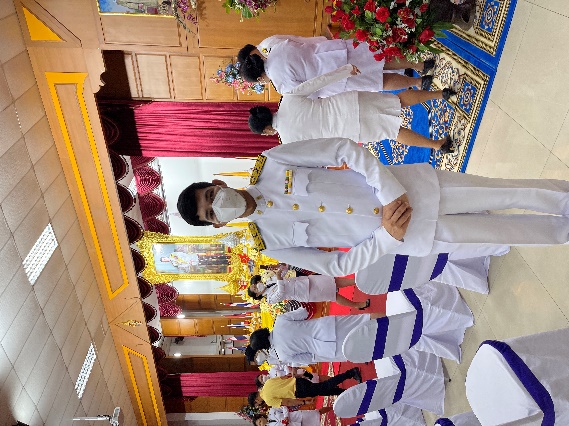 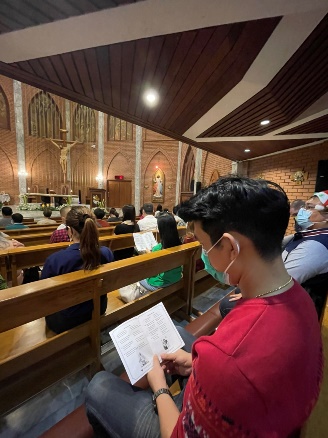 ภาพการเข้าร่วมกิจกรรมสำคัญของชาติ และงานศาสนพิธี2. มีความซื่อสัตย์ สุจริต มีจิตสำนึกที่ดี มีความรับผิดชอบต่อหน้าที่และต่อผู้เกี่ยวข้องในฐานะข้าราชการครู   และบุคลากรทางการศึกษา	ปฏิบัติหน้าที่ที่ได้รับมอบหมายด้วยการประพฤติตนอยู่ในความซื่อสัตย์สุจริต ไม่แสวงหาประโยชน์ทางราชการมาเป็นของตน ปฏิบัติกิจกรรมทางวิชาการเกี่ยวกับการพัฒนาวิชาชีพครูอยู่เสมอ มีความตั้งใจปฏิบัติงานอย่างเต็มความสามารถ โดยไม่แสวงหาผลประโยชน์ในทางมิชอบแม้เพียงเล็กน้อย พร้อมมีความจริงใจกับ
เพื่อนร่วมงาน โดยจะทำแต่ความดีด้วยความเสียสละ ไม่เห็นแก่ประโยชน์ส่วนตน ทั้งนี้โดยคำนึงถึงเป้าหมาย คุณภาพงาน  และผลสัมฤทธิ์ของงานเป็นสำคัญ และยินดีรับฟังข้อเสนอแนะ หรือคำตักเตือนจากเพื่อนร่วมงานเสมอ ร่วมมือกับเพื่อนร่วมประกอบวิชาชีพเพื่อพัฒนาคุณภาพการศึกษาอย่างสร้างสรรค์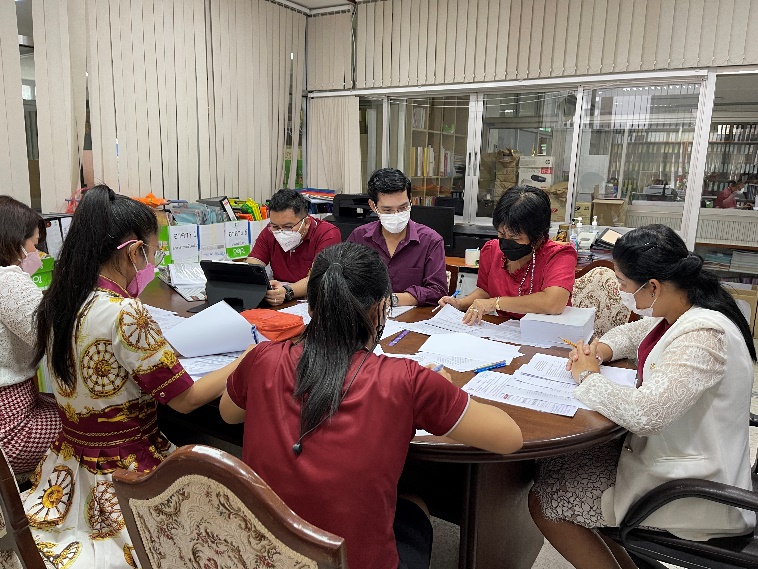 ภาพการประชุมเพื่อวางแผนในการดำเนินการคืนเงินค่าบำรุงการศึกษาในกิจกรรมที่ไม่ได้จัดกิจกรรมเนื่องมาจากการแพร่ระบาดของโรคติดเชื้อไวรัสโคโรนา 2019 สำหรับห้องเรียนพิเศษ ม.ปลาย3. มีความกล้าคิด กล้าตัดสินใจ กล้าแสดงออก และกระทำในสิ่งที่ถูกต้อง ชอบธรรมการยึดมั่นในหลักนิติธรรม ยืนหยัด กระทำในสิ่งที่ถูกต้องเป็นธรรมและชอบด้วยกฎหมาย ปฏิบัติตนตามกฎระเบียบของทางราชการมาโดยตลอด  เช่น แต่งกายสุภาพเรียบร้อยถูกต้องตามระเบียบของทางราชการ  และสถานศึกษา ประพฤติตนเป็นแบบอย่างที่ดีแก่ลูกศิษย์ คณะครูและบุคคลอื่น พร้อมทั้งปฏิบัติตามระเบียบคุรุสภาว่าด้วยจรรยาบรรณของข้าราชการครู การให้บริการแก่นักเรียน ผู้ปกครอง และชุมชน ปฏิบัติอย่างเต็มความสามารถ  เช่น การจัดการเรียนการสอน การแนะแนวให้คำปรึกษาแก่นักเรียน การพบผู้ปกครอง  ปฏิบัติงานด้วยความเต็มใจ  มุ่งมั่นทำให้ดีที่สุดเท่าที่จะทำได้ เต็มกำลังความสามารถจนกว่างานจะประสบความสำเร็จตามวัตถุประสงค์ที่กำหนดไว้  และได้นำเอาหลักคุณธรรมและจริยธรรมและหลักปฏิบัติของศาสนา ประพฤติตนเป็นแบบอย่างที่ดีแก่ศิษย์ ทั้งกาย วาจา และใจ ได้อบรมสั่งสอนนักเรียนโดยสอดแทรกคุณธรรมจริยธรรมในขณะสอนอย่างสม่ำเสมอ  ฝึกให้นักเรียนได้ทำงานร่วมกัน กล้าคิด กล้าพูด กล้าทำ กล้าแสดงออก รู้จักแสดงความคิดเห็น และยอมรับฟังความคิดเห็นของผู้อื่น 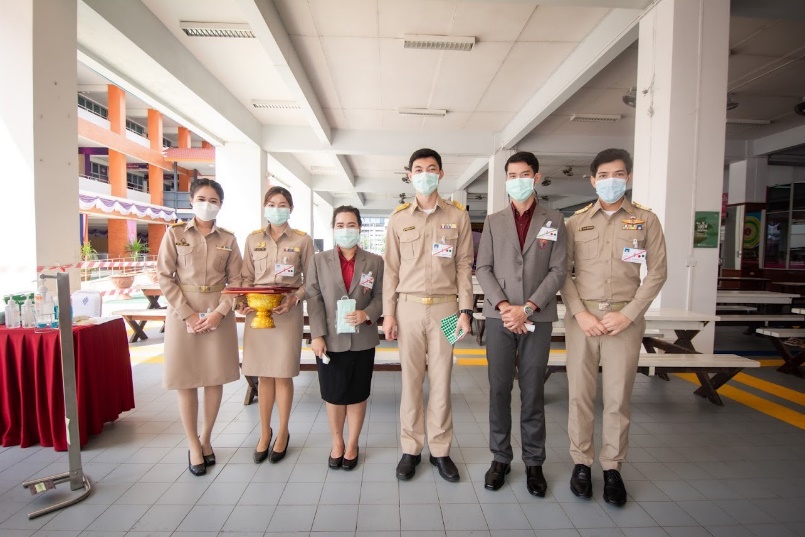 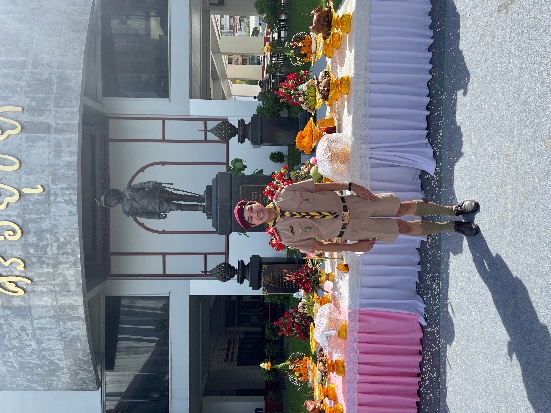 ภาพแสดงการแต่งกายที่สุภาพเรียบร้อยเป็นไปตามระเบียบของทางราชการและนโยบายของโรงเรียน4. มีจิตอาสา จิตสาธารณะ มุ่งประโยชน์ส่วนรวม โดยไม่คำนึงถึงประโยชน์ส่วนตนหรือพวกพ้อง ข้าพเจ้าให้ความร่วมมือกับบุคคลอื่น คณะกลุ่มทำงานต่าง ๆ อย่างสร้างสรรค์ โดยเน้นความสำเร็จของงานที่ส่งผลดีต่อโรงเรียน ชุมชน สังคม ประพฤติตนเป็นแบบอย่างที่ดีแก่นักเรียนในด้านการมีจิตอาสา การหวงแหนและช่วยกันรักษาสมบัติของสาธารณะ เช่น โต๊ะ เก้าอี้ และมีส่วนร่วมในการช่วยเหลือนักเรียนหรือผู้อื่นที่ได้รับความเดือดร้อน เช่น การบริจาคเงินช่วยเหลือนักเรียนที่บ้านประสบอัคคีภัย และยึดมั่นในความกตัญญูต่อผู้มีพระคุณ เช่น พิธีแสดงมุทิตาจิตแก่ครูเกษียณอายุราชการ  เป็นต้น และมีความจงรักภักดีต่อชาติ ศาสนาและพระมหากษัตริย์  มีจิตอาสา จิตสาธารณะ และมุ่งประโยชน์ส่วนรวม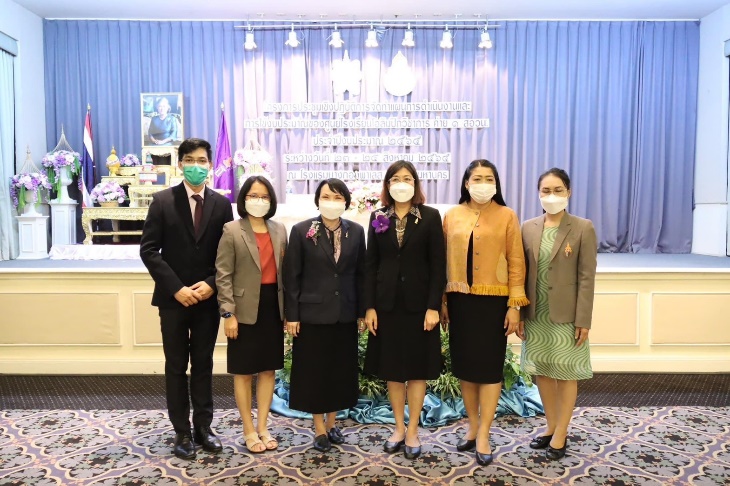 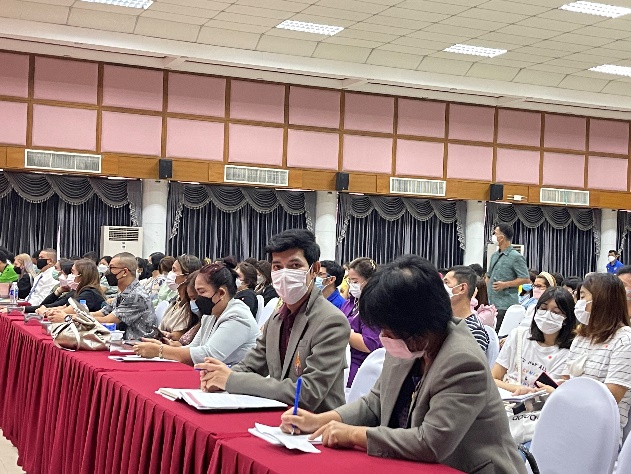 ภาพการเข้าร่วมกิจกรรมการประชุมสามัญประจำปีของสมาคมผู้ปกครองและครูฯ และการร่วมกิจกรรมของทีมงานสมาคมผู้ปกครองและครู โรงเรียนศรีอยุธยา ในพระอุปถัมภ์ฯ เพื่อส่งเสริมการจัดการเรียนศึกษา5. มุ่งผลสัมฤทธิ์ของงาน มุ่งมั่นในการปฏิบัติงานอย่างเต็มกำลังความสามารถโดยคำนึงถึงคุณภาพการศึกษา   เป็นสำคัญมีการร่วมกันกับคณะครูโรงเรียนจัดทำหลักสูตรสถานศึกษา และวิเคราะห์หลักสูตร มีส่วนร่วมในการจัดนิทรรศทางวิชาการของโรงเรียนในทุกปีการศึกษา มีการนำนวัตกรรมด้านการจัดการเรียนการสอนมาใช้อย่างต่อเนื่อง มุ่งผลสัมฤทธิ์ของงาน มุ่งมั่นในการปฏิบัติงานอย่างเต็มกำลังความสามารถโดยคำนึงถึงคุณภาพการศึกษาเป็นสำคัญ มีการพัฒนาเอกสารประกอบการสอนในรายวิชาที่รับผิดชอบ ศึกษาเนื้อหา หลักสูตรที่มีการเปลี่ยนแปลง ค้นคว้าหาความรู้เพิ่มเติมจากสื่อต่าง ๆ เพื่อนำมาปรับปรุง เพิ่มเติมความรู้ในวิชาที่ตนเองสอน เพื่อนำมาถ่ายทอดให้กับผู้เรียนได้รับทราบ รวมถึงการเข้ารับการอบรมเพื่อรับทราบแนวโน้ม การเปลี่ยนแปลงของวงการวิชาชีพเพื่อนำมาใช้ในการจัดการเรียนการสอน 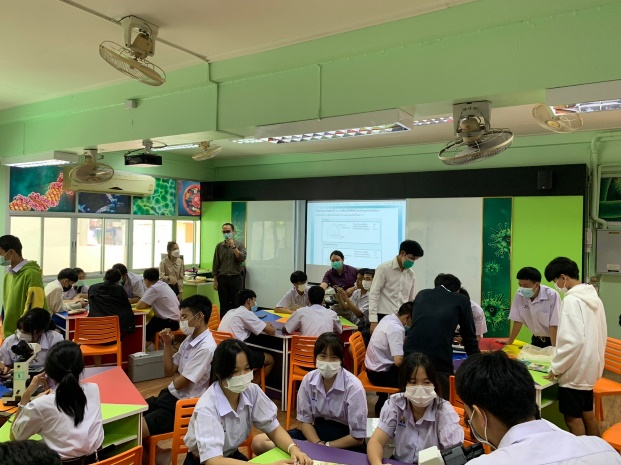 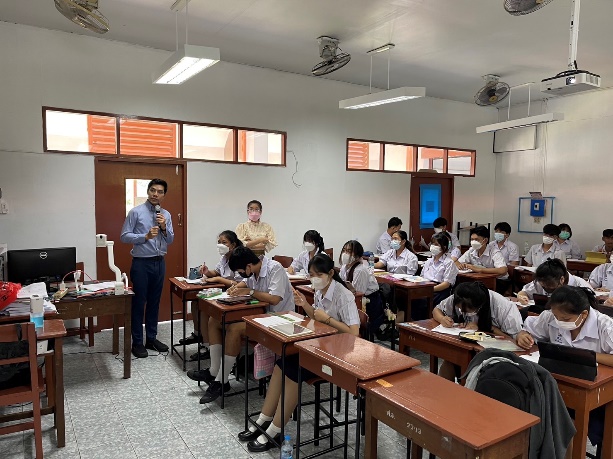 ภาพการใช้กลุ่มกิจกรรม PLC ในการพัฒนาคุณภาพการศึกษา6. ปฏิบัติหน้าที่อย่างเป็นธรรมและไม่เลือกปฏิบัติ	ปฏิบัติหน้าที่สอนให้ดีที่สุด รวมถึงให้คำปรึกษาในเรื่องส่วนตัว แนะแนวทางอื่น ๆ ให้นักเรียน เช่น การแนะนำการศึกษาต่อ การปฏิบัติตนในสังคม ส่งเสริมการเรียนรู้ผ่านกระบวนการทำงานเพื่อส่งเสริมให้นักเรียนสามารถปรับตัวเข้ากับสังคมได้ ประสานร่วมมือกับนักเรียนในการจัดข้อมูลต่าง ๆ ทั้งนี้โดยนักเรียนทุกคนได้มีส่วนร่วมอย่างแท้จริงและมีความรู้สึกภาคภูมิใจว่าตนเองเป็นส่วนสำคัญของสังคมห้องเรียนและโรงเรียนเพื่อให้นักเรียนได้รับการพัฒนาตามความสามารถ ความถนัดและความสนใจของแต่ละบุคคล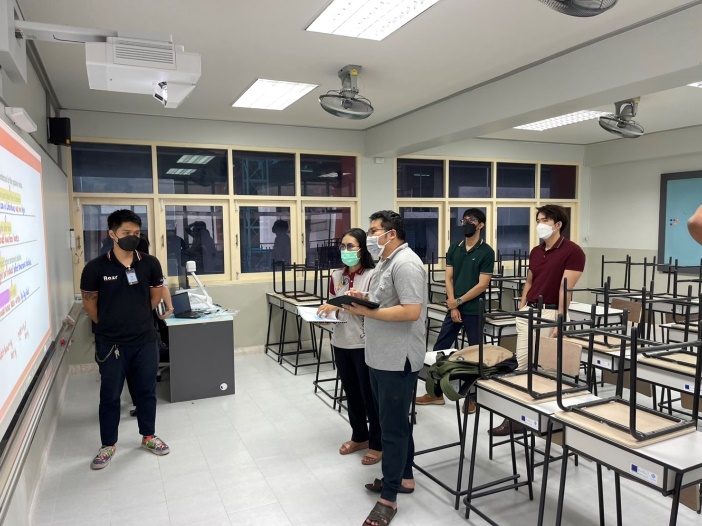 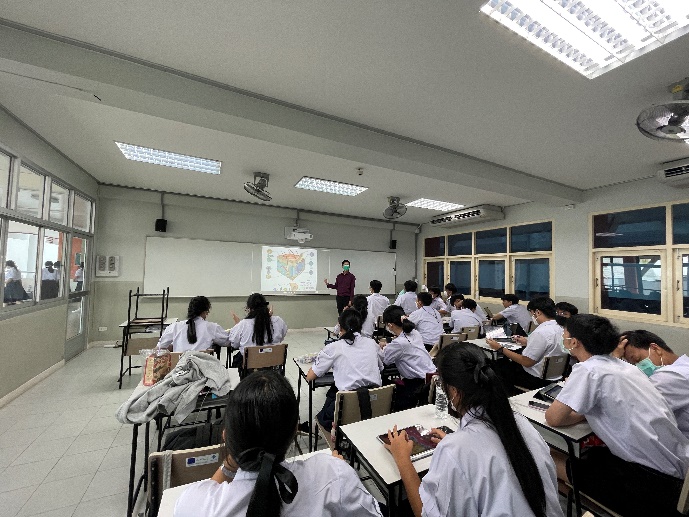 ภาพแสดงการให้ความสำคัญต่อการจัดการเรียนรู้ของผู้เรียนทั้งด้านวิชาการและการพัฒนาทางด้านกายภาพให้มีความพร้อมทั้งด้านเทคโนโลยีและสุขอนามัย  7. ดำรงตนเป็นแบบอย่างที่ดีและรักษาภาพลักษณ์ของข้าราชการครูและบุคลากรทางการศึกษา การดำรงตนเป็นแบบอย่างที่ดี เหมาะสมกับสถานภาพและตำแหน่งหน้าที่มีความกระตือรือร้นและความขยันหมั่นเพียรในการทำงาน ประพฤติตนเป็นแบบอย่างที่ดี วางตัวได้เหมาะสมกับตำแหน่งหน้าที่การงาน และพยายามใช้เวลาทำงานให้เป็นประโยชน์ต่อนักเรียนในความรับผิดชอบ มีมนุษยสัมพันธ์ที่ดีต่อเพื่อนร่วมงาน ให้ความร่วมมือและมีน้ำใจในการทำงาน ประสานงานให้ความร่วมมือกับเพื่อนร่วมงานและช่วยเหลือตามกำลังความสามารถหรือความถนัด ดำเนินชีวิตด้วยความพอประมาณ ความมีเหตุผล รวมถึงความจำเป็นที่จะต้องมีระบบภูมิคุ้มกันในตัวที่ดี โดยอาศัยความรอบรู้ ความรอบคอบและความระมัดระวังในการดำเนินชีวิต 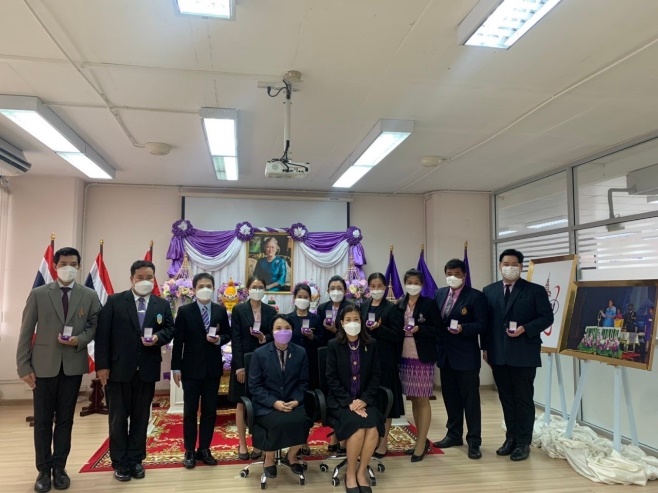 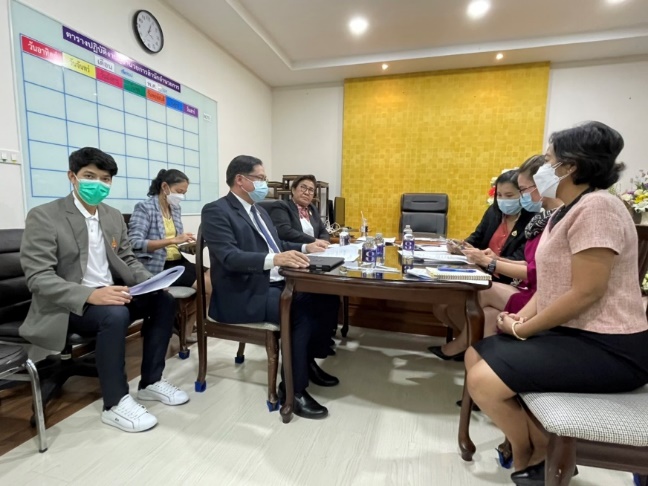 ภาพการเข้ารับเข็มประราชทานตราสัญลักษณ์ สธ. เนื่องจากอุทิศตนต่อการช่วยงานมูลนิธิ สอวน. และภาพการทำงานของหน่วยงานต้นสังกัดในฐานะทีมงานโฆษก สพฐ. เพื่อรักษาภาพลักษณ์ที่ดีขององค์กร 8. เคารพศักดิ์ศรีความเป็นมนุษย์ คำนึงถึงสิทธิเด็ก และยอมรับความแตกต่างของบุคคลการเอาใจใส่ถ่ายทอดความรู้หรือส่งเสริมแสวงหาความรู้ โดยไม่บิดเบือน ปิดบัง หวังสิ่งที่ตอบแทน 
มีความตั้งใจและมุ่งมั่นในการปฏิบัติหน้าที่หลักของตนเองคือการสอน  ข้าพเจ้าสามารถถ่ายทอดและเป็นที่ปรึกษาของนักเรียนได้โดยไม่หวังสิ่งตอบแทน  นอกจากการที่นักเรียนเข้าใจสามารถนำไปใช้ในการศึกษาเล่าเรียนได้จนประสบความสำเร็จ  ส่งเสริมให้นักเรียนสามารถแสวงหาความรู้ได้ด้วยตนเองจากแหล่งการเรียนรู้ที่หลากหลาย  เช่น  ห้องสมุด บุคคลในครอบครัว บุคคลในชุมชน และเป็นผู้คอยให้คำปรึกษา  แนะนำเมื่อนักเรียนไม่เข้าใจหรือมีอุปสรรคในการแสวงหาความรู้  มีความตั้งใจและอุทิศตนในการปฏิบัติหน้าที่เพื่อให้นักเรียนได้รับการพัฒนาตามความสามารถ  ความถนัด  และความสนใจ เคารพศักดิ์ศรีความเป็นมนุษย์ คำนึงถึงสิทธิเด็ก และยอมรับความแตกต่างของบุคคล ส่งเสริมการเรียนรู้ผ่านกระบวนการทำงานเพื่อส่งเสริมให้นักเรียนสามารถปรับตัวเข้ากับสังคมได้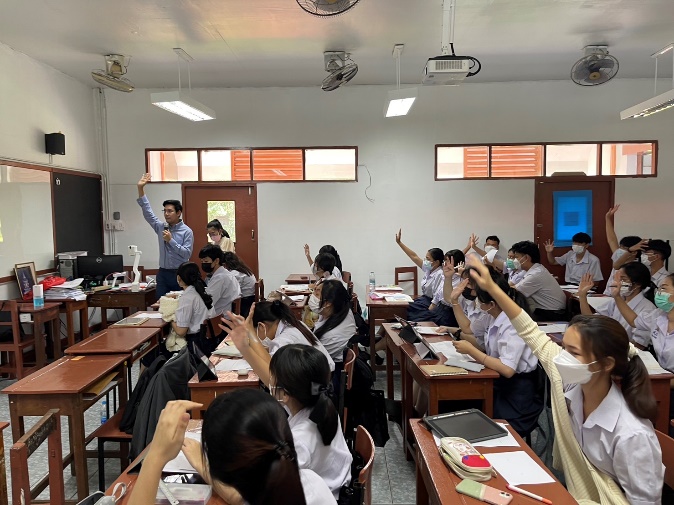 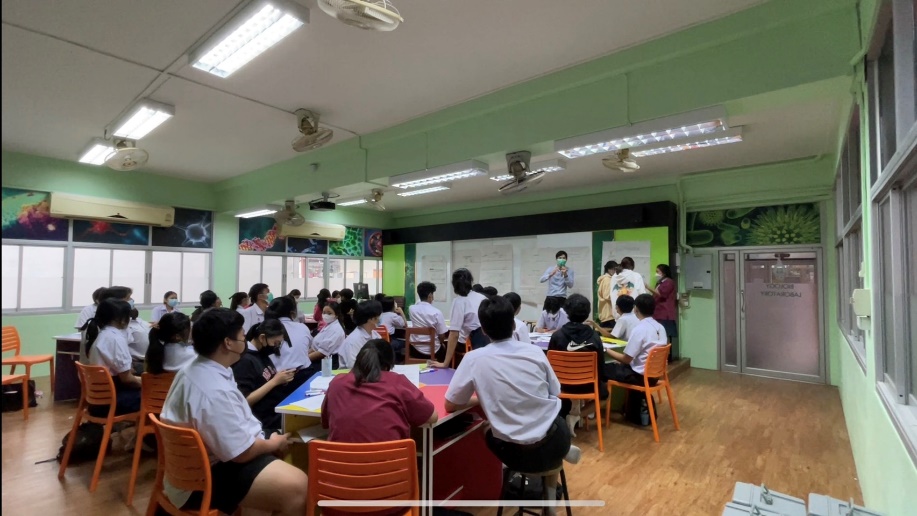 ภาพแสดงการดูแลนักเรียนด้วยความใส่ใจ เปิดโอกาสให้นักเรียนได้แสดงออกทางความคิด และส่งเสริมกระบวนการกลุ่มเพื่อให้นักเรียนปรับตัวอยู่ร่วมกับผู้อื่นได้9. ยึดถือและปฏิบัติตามจรรยาบรรณของวิชาชีพการศึกษาค้นคว้า ริเริ่มสร้างสรรค์ความรู้ใหม่ มาใช้ในการพัฒนางานในวิชาชีพ	มีการปรับปรุงและพัฒนาตนเอง พยายามสร้างนิสัยให้รักการเรียนรู้สิ่งใหม่ พยายามคิดค้นหาวิธีการสร้างสรรค์ความรู้ใหม่ ๆ โดยการค้นคว้าหาความรู้เพิ่มเติมอยู่เสมอ  ตั้งใจศึกษาหาข้อมูลโดยการค้นคว้าเพื่อนำองค์ความรู้ที่ได้มาพัฒนาการเรียนการสอนต่อไป ศึกษาหาความรู้ วางแผนการพัฒนาตนเองอย่างเป็นระบบ ปฏิบัติหน้าที่ด้วยความรับผิดชอบ ซื่อสัตย์สุจริต ไม่ดูถูกดูหมิ่นหรือเหยียดหยามผู้ร่วมประกอบวิชาชีพ ปฏิบัติตามกฎระเบียบและแบบแผนของทางราชการเสมอมา เห็นความสำคัญของการพัฒนาตนเองอยู่ตลอดเวลา โดยแสวงหาความรู้ด้านการอบรม ศึกษาดูงาน เพื่อเป็นแนวทางในการสอนนักเรียนให้มีผลสัมฤทธิ์สูง มีความรักและความภาคภูมิใจในวิชาชีพ  ให้ความรักและเมตตาศิษย์ทุกคนอย่างสม่ำเสมอ  โดยให้ความเอาใจใส่ช่วยเหลือนักเรียนในด้านต่าง ๆ เช่น ด้านการเรียน จะส่งเสริมและให้กำลังใจ ให้คำยกย่องชมเชย เป็นการเสริมแรงให้นักเรียนเกิดความประพฤติตนเป็นแบบอย่างที่ดีแก่ศิษย์ทั้งกาย วาจาและใจ ได้อบรมสั่งสอนนักเรียนโดยสอดแทรกคุณธรรมจริยธรรม ฝึกสอนศิษย์ให้กล้าคิด กล้าพูด กล้าทำ กล้าแสดงออก รู้จักแสดงความคิดเห็น และยอมรับฟังความคิดเห็นของผู้อื่น ร่วมกิจกรรมที่โรงเรียนหรือองค์กรจัดขึ้นสร้างสรรค์ ปฏิบัติกิจกรรมต่าง ๆ ร่วมกับเพื่อนร่วมงานด้วยความเต็มใจเพื่อให้บรรลุเป้าหมายของสถานศึกษา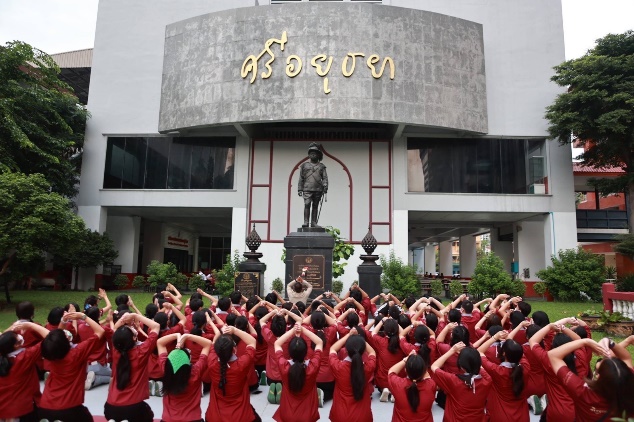 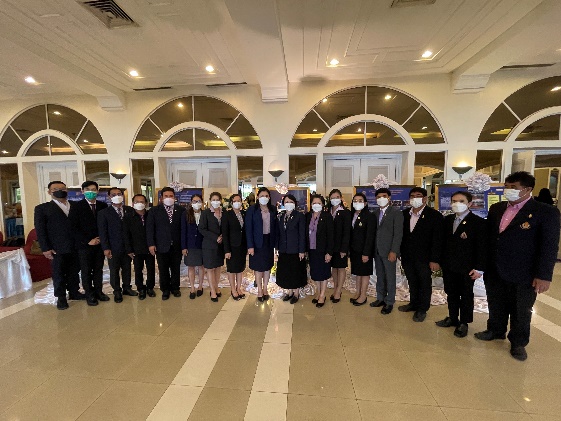 ภาพแสดงการปฏิบัติตนอย่างสอดคล้องกับจรรยาบรรณวิชาชีพ รักและภูมิใจในวิชาชีพ ให้ความเคารพต่อวัฒนธรรมองค์และวิชาชีพ ตลอดจนร่วมกิจกรรมทางวิชาการกับหน่วยงานต้นสังกัดเพื่อสนับสนุนการพัฒนาวิชาชีพครู10. มีวินัยและการรักษาวินัยการมีวินัยในตนเอง ยอมรับและถือปฏิบัติตามกฎกติกา มารยาท ขนบธรรมเนียมและแบบแผนอันดีงามของสังคมตระหนักถึงการปฏิบัติตนให้เป็นผู้มีวินัยในตนเองประพฤติและปฏิบัติตนตามระเบียบวินัยข้าราชการครูและบุคลากรทางการศึกษา รวมทั้งปฏิบัติตามกฎระเบียบวินัยของโรงเรียน ปฏิบัติหน้าที่ราชการที่ได้รับมอบหมายอย่างเต็มความสามารถ การปฏิบัติตนตามระเบียบและแนวปฏิบัติตามที่สถานศึกษากำหนด ทำงานที่ได้รับมอบหมายจนประสบความสำเร็จ แต่งกายเรียบร้อยอย่างถูกต้องตามกาลเทศะในสถานการณ์ต่าง ๆ มีมารยาทดีและมีสัมมาคารวะ ปฏิบัติหน้าที่การสอนครบถ้วนและเต็มเวลาที่ได้รับมอบหมาย ปฏิบัติหน้าที่เวรประจำวัน เวรวันหยุดราชการ  หรือเวรดูแลนักเรียนอื่นๆ ที่ได้รับมอบหมายอย่างเต็มเวลาและด้วยความตั้งใจการรักษาและเสริมสร้างวินัยในตำแหน่งหน้าที่ราชการ การปฏิบัติตามกฎหมายระเบียบแบบแผนของทางราชการยึดมั่นในคุณธรรม จริยธรรม ปฏิบัติงานเกี่ยวกับการจัดการเรียนการสอน และส่งเสริมการเรียนรู้ของผู้เรียนด้วยวิธีการที่หลากหลาย โดยเน้นผู้เรียนเป็นสำคัญ ปฏิบัติงานวิชาการของสถานศึกษาโดยยึดตามระเบียบการครองตนจะยึดหลักความถูกต้องเป็นธรรม ประสานความร่วมมือกับผู้เรียน ผู้ปกครอง และชุมชนเพื่อร่วมกันพัฒนาผู้เรียนและเสียสละเพื่อส่วนรวม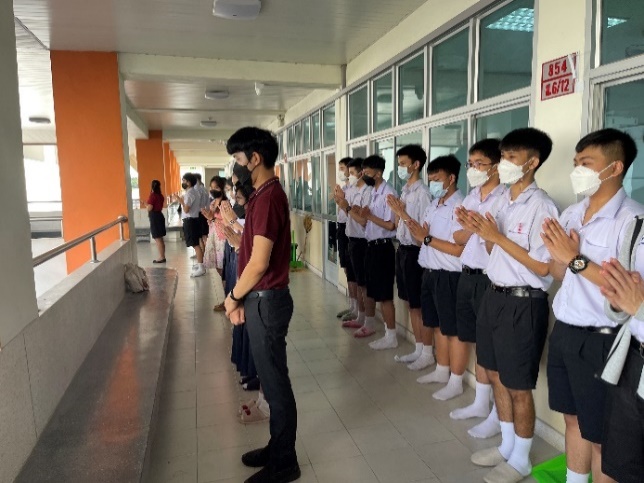 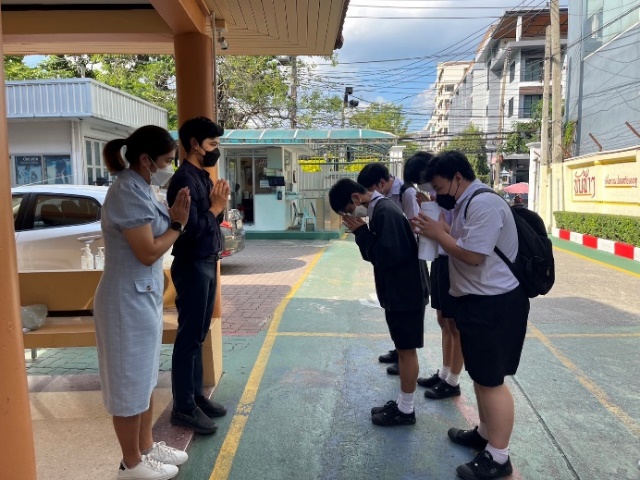 ภาพการปฏิบัติหน้าที่ดูแลนักเรียนด้วยตั้งใจ มีวินัย ในทุกกิจกรรมการรับรองของตนเอง     ขอรับรองว่าเป็นข้อมูลตามรายงานของข้าพเจ้าถูกต้องตรงและความเป็นจริงลงชื่อ................................................ ผู้รายงาน							           (นายธนากร จันทนากร)							                 ตำแหน่ง  ครู						     วันที่ ................. เดือน ....................... พ.ศ. ................การรับรองของตนเอง     ขอรับรองว่าข้อมูลตามรายงานของข้าพเจ้าเป็นความจริงทุกประการลงชื่อ................................................ ผู้รายงาน							           (นายธนากร จันทนากร)							                 ตำแหน่ง  ครู						     วันที่ ................. เดือน ....................... พ.ศ. ................บันทึกความเห็นของหัวหน้ากลุ่มสาระการเรียนรู้/หัวหน้ากิจกรรมพัฒนาผู้เรียน	ขอรับรองว่า รายงาน/ข้อมูล/เอกสารดังแนบ สอดคล้องและเป็นความจริงทุกประการ	จุดเด่น…………………………………………………………………………………………………………............……………………………………………….……………………………………………………………………………………………………............…………………................……………………	จุดที่ควรพัฒนา/ปรับปรุง…………………………………………………………………………………………………………............……………………………………………….……………………………………………………………………………………………………............…………………................……………………ลงชื่อ.............................................................(..........................................................)หัวหน้ากลุ่มสาระการเรียนรู้............../............./.............บันทึกความเห็นของรองผู้อำนวยการกลุ่มบริหารงานบุคคล…………………………………………………………………………………………………………............……………………………………………….……………………………………………………………………………………………………............…………………................……………………ลงชื่อ.............................................................(นายอาทิตย์ ศรีแก้ว)รองผู้อำนวยการกลุ่มบริหารงานบุคคล............../............./.............บันทึกความเห็นของรองผู้อำนวยการกลุ่มบริหารวิชาการ…………………………………………………………………………………………………………............……………………………………………….……………………………………………………………………………………………………............…………………................……………………ลงชื่อ.............................................................(นางอมรา คุ้มจันอัด)รองผู้อำนวยการกลุ่มบริหารวิชาการ............../............./.............บันทึกความเห็นของผู้อำนวยการโรงเรียน…………………………………………………………………………………………………………............……………………………………………….……………………………………………………………………………………………………............…………………................……………………ลงชื่อ.............................................................(นายกิตติศักดิ์ สมพล)     ผู้อำนวยการโรงเรียนศรีอยุธยา ในพระอุปถัมภ์ฯ............../............./.............ที่ชื่อวุฒิสาขา/วิชาเอกวันสำเร็จการศึกษา1.ครุศาสตรบัณฑิตมัธยมศึกษาวิทยาศาสตร์ (ชีววิทยา)2.ครุศาสตรมหาบัณฑิตวิจัยการศึกษาปีที่ได้วันที่ได้ชั้นตรารก.ล.รก.ต.วันประกาศเล่มที่หน้าที่ลำดับที่หน่วยงาน256515 พ.ย. 2566ท.ม.15 พ.ย. 2566กรมสามัญศึกษาปีที่ได้ชื่อรางวัลวันที่ได้รับหน่วยงาน2565รางวัลเชิดชูเกียรติ ศ.อ. (ครบ 10 ปี)26 พฤศจิกายน 2565โรงเรียนศรีอยุธยา ในพระอุปถัมภ์ฯรอบการประเมินวัน/เดือน/ปีประเภทของการลาประเภทของการลาประเภทของการลาประเภทของการลาประเภทของการลาประเภทของการลาประเภทของการลาประเภทของการลาหมายเหตุรอบการประเมินวัน/เดือน/ปีลาป่วยลาป่วยลากิจลากิจลาคลอดลาคลอดสายสายหมายเหตุรอบการประเมินวัน/เดือน/ปีครั้งวันครั้งวันครั้งวันครั้งวันหมายเหตุ11 ต.ค. 65 – 
31 มี.ค. 662215----21 เม.ย. 66 -
30 ก.ย. 66--------รวมรวม2215----รหัสวิชารายวิชานกระดับชั้นห้องคาบคาบรวมชม./สัปดาห์1. ภาระงานสอน1. ภาระงานสอน1. ภาระงานสอน1. ภาระงานสอน1. ภาระงานสอน1. ภาระงานสอน1. ภาระงานสอน1. ภาระงานสอนว30245ชีววิทยา 51.5ม.62-391714 ชั่วโมง 10 นาทีว30263วิวัฒนาการของเอกภพ0.5ม.61-4, 125ลูกเสือ-ม.1คละห้อง1ชุมนุม-ม.1-6คละห้อง1กิจกรรมเพื่อสังคมและสาธารณประโยชน์กิจกรรมเพื่อสังคมและสาธารณประโยชน์-ม.61212. ภาระงานส่งเสริมและสนับสนุนการจัดการเรียนรู้/ งานพัฒนาคุณภาพการจัดการศึกษา/ งานตอบสนองนโยบายและจุดเน้น2. ภาระงานส่งเสริมและสนับสนุนการจัดการเรียนรู้/ งานพัฒนาคุณภาพการจัดการศึกษา/ งานตอบสนองนโยบายและจุดเน้น2. ภาระงานส่งเสริมและสนับสนุนการจัดการเรียนรู้/ งานพัฒนาคุณภาพการจัดการศึกษา/ งานตอบสนองนโยบายและจุดเน้น2. ภาระงานส่งเสริมและสนับสนุนการจัดการเรียนรู้/ งานพัฒนาคุณภาพการจัดการศึกษา/ งานตอบสนองนโยบายและจุดเน้น2. ภาระงานส่งเสริมและสนับสนุนการจัดการเรียนรู้/ งานพัฒนาคุณภาพการจัดการศึกษา/ งานตอบสนองนโยบายและจุดเน้น2. ภาระงานส่งเสริมและสนับสนุนการจัดการเรียนรู้/ งานพัฒนาคุณภาพการจัดการศึกษา/ งานตอบสนองนโยบายและจุดเน้น2. ภาระงานส่งเสริมและสนับสนุนการจัดการเรียนรู้/ งานพัฒนาคุณภาพการจัดการศึกษา/ งานตอบสนองนโยบายและจุดเน้น2. ภาระงานส่งเสริมและสนับสนุนการจัดการเรียนรู้/ งานพัฒนาคุณภาพการจัดการศึกษา/ งานตอบสนองนโยบายและจุดเน้น- งานส่งเสริมและสนับสนุนการจัดการเรียนรู้- งานส่งเสริมและสนับสนุนการจัดการเรียนรู้- งานส่งเสริมและสนับสนุนการจัดการเรียนรู้- งานส่งเสริมและสนับสนุนการจัดการเรียนรู้- งานส่งเสริมและสนับสนุนการจัดการเรียนรู้775 ชั่วโมง 50 นาที- งานตนอบสนองนโยบายและจุดเน้น- งานตนอบสนองนโยบายและจุดเน้น- งานตนอบสนองนโยบายและจุดเน้น- งานตนอบสนองนโยบายและจุดเน้น- งานตนอบสนองนโยบายและจุดเน้น1150 นาที- งานพัฒนาคุณภาพการจัดการศึกษาของสถานศึกษา- งานพัฒนาคุณภาพการจัดการศึกษาของสถานศึกษา- งานพัฒนาคุณภาพการจัดการศึกษาของสถานศึกษา- งานพัฒนาคุณภาพการจัดการศึกษาของสถานศึกษา- งานพัฒนาคุณภาพการจัดการศึกษาของสถานศึกษา151512 ชั่วโมง 30 นาทีเวรประจำวันพฤหัสบดี (07.30 น. – 8.30 น.)เวรประจำวันพฤหัสบดี (07.30 น. – 8.30 น.)เวรประจำวันพฤหัสบดี (07.30 น. – 8.30 น.)เวรประจำวันพฤหัสบดี (07.30 น. – 8.30 น.)เวรประจำวันพฤหัสบดี (07.30 น. – 8.30 น.)เวรประจำวันพฤหัสบดี (07.30 น. – 8.30 น.)เวรประจำวันพฤหัสบดี (07.30 น. – 8.30 น.)1 ชั่วโมงรวมทั้งสิ้นรวมทั้งสิ้นรวมทั้งสิ้นรวมทั้งสิ้นรวมทั้งสิ้นรวมทั้งสิ้นรวมทั้งสิ้น34 ชั่วโมง 20 นาทีรหัสวิชารายวิชานกระดับชั้นห้องคาบคาบรวมชม./สัปดาห์1. ภาระงานสอน1. ภาระงานสอน1. ภาระงานสอน1. ภาระงานสอน1. ภาระงานสอน1. ภาระงานสอน1. ภาระงานสอน1. ภาระงานสอนว30245ชีววิทยา 51.5ม.62-391714 ชั่วโมง 10 นาทีว30263วิวัฒนาการของเอกภพ0.5ม.61-4, 125ลูกเสือ-ม.1คละห้อง1ชุมนุม-ม.1-6คละห้อง1กิจกรรมเพื่อสังคมและสาธารณประโยชน์กิจกรรมเพื่อสังคมและสาธารณประโยชน์-ม.61212. ภาระงานส่งเสริมและสนับสนุนการจัดการเรียนรู้/ งานพัฒนาคุณภาพการจัดการศึกษา/ งานตอบสนองนโยบายและจุดเน้น2. ภาระงานส่งเสริมและสนับสนุนการจัดการเรียนรู้/ งานพัฒนาคุณภาพการจัดการศึกษา/ งานตอบสนองนโยบายและจุดเน้น2. ภาระงานส่งเสริมและสนับสนุนการจัดการเรียนรู้/ งานพัฒนาคุณภาพการจัดการศึกษา/ งานตอบสนองนโยบายและจุดเน้น2. ภาระงานส่งเสริมและสนับสนุนการจัดการเรียนรู้/ งานพัฒนาคุณภาพการจัดการศึกษา/ งานตอบสนองนโยบายและจุดเน้น2. ภาระงานส่งเสริมและสนับสนุนการจัดการเรียนรู้/ งานพัฒนาคุณภาพการจัดการศึกษา/ งานตอบสนองนโยบายและจุดเน้น2. ภาระงานส่งเสริมและสนับสนุนการจัดการเรียนรู้/ งานพัฒนาคุณภาพการจัดการศึกษา/ งานตอบสนองนโยบายและจุดเน้น2. ภาระงานส่งเสริมและสนับสนุนการจัดการเรียนรู้/ งานพัฒนาคุณภาพการจัดการศึกษา/ งานตอบสนองนโยบายและจุดเน้น2. ภาระงานส่งเสริมและสนับสนุนการจัดการเรียนรู้/ งานพัฒนาคุณภาพการจัดการศึกษา/ งานตอบสนองนโยบายและจุดเน้น- งานส่งเสริมและสนับสนุนการจัดการเรียนรู้- งานส่งเสริมและสนับสนุนการจัดการเรียนรู้- งานส่งเสริมและสนับสนุนการจัดการเรียนรู้- งานส่งเสริมและสนับสนุนการจัดการเรียนรู้- งานส่งเสริมและสนับสนุนการจัดการเรียนรู้775 ชั่วโมง 50 นาที- งานตนอบสนองนโยบายและจุดเน้น- งานตนอบสนองนโยบายและจุดเน้น- งานตนอบสนองนโยบายและจุดเน้น- งานตนอบสนองนโยบายและจุดเน้น- งานตนอบสนองนโยบายและจุดเน้น1150 นาที- งานพัฒนาคุณภาพการจัดการศึกษาของสถานศึกษา- งานพัฒนาคุณภาพการจัดการศึกษาของสถานศึกษา- งานพัฒนาคุณภาพการจัดการศึกษาของสถานศึกษา- งานพัฒนาคุณภาพการจัดการศึกษาของสถานศึกษา- งานพัฒนาคุณภาพการจัดการศึกษาของสถานศึกษา151512 ชั่วโมง 30 นาทีเวรประจำวันพฤหัสบดี (07.30 น. – 8.30 น.)เวรประจำวันพฤหัสบดี (07.30 น. – 8.30 น.)เวรประจำวันพฤหัสบดี (07.30 น. – 8.30 น.)เวรประจำวันพฤหัสบดี (07.30 น. – 8.30 น.)เวรประจำวันพฤหัสบดี (07.30 น. – 8.30 น.)เวรประจำวันพฤหัสบดี (07.30 น. – 8.30 น.)เวรประจำวันพฤหัสบดี (07.30 น. – 8.30 น.)1 ชั่วโมงรวมทั้งสิ้นรวมทั้งสิ้นรวมทั้งสิ้นรวมทั้งสิ้นรวมทั้งสิ้นรวมทั้งสิ้นรวมทั้งสิ้น34 ชั่วโมง 20 นาทีที่รายการหมายเหตุภาคเรียนที่ 1 ปีการศึกษา 2565ภาคเรียนที่ 1 ปีการศึกษา 2565ภาคเรียนที่ 1 ปีการศึกษา 25651.ประมวลรายวิชา ว30245 ชีววิทยา 5 2.แผนการจัดกิจกรรมการเรียนรู้วิชา ว30245 ชีววิทยา 5อื่นๆ โปรดระบุ ........................................................ภาคเรียนที่ 2 ปีการศึกษา 2565ภาคเรียนที่ 2 ปีการศึกษา 2565ภาคเรียนที่ 2 ปีการศึกษา 25651.ประมวลรายวิชา ว30103 ชีววิทยาพื้นฐาน 2.แผนการจัดกิจกรรมการเรียนรู้วิชา ว30103 ชีววิทยาพื้นฐานอื่นๆ โปรดระบุ ........................................................ที่รายการหมายเหตุภาคเรียนที่ 1 ปีการศึกษา 2565ภาคเรียนที่ 1 ปีการศึกษา 2565ภาคเรียนที่ 1 ปีการศึกษา 25651.เอกสารประกอบการสอนรายวิชา ว30245 ชีววิทยา 52.Power point ประกอบการสอนรายวิชา ว30245 ชีววิทยา 53.ชุดกิจกรรมการเรียนรู้ด้วยตนเอง เรื่อง ................. (นวัตกรรม (ถ้ามี))4.อื่นๆ โปรดระบุ ........................................................ภาคเรียนที่ 2 ปีการศึกษา 2565ภาคเรียนที่ 2 ปีการศึกษา 2565ภาคเรียนที่ 2 ปีการศึกษา 25651.เอกสารประกอบการสอนรายวิชา ว30103 ชีววิทยาพื้นฐาน2.Power point ประกอบการสอนรายวิชา ว30103 ชีววิทยาพื้นฐาน3.ชุดกิจกรรมการเรียนรู้ด้วยตนเอง เรื่อง .................4.อื่นๆ โปรดระบุ ........................................................ที่แหล่งเรียนรู้รายวิชาระดับชั้นจำนวนนักเรียนรวมจำนวนชั่วโมงภาคเรียนที่ 1 ปีการศึกษา 2565ภาคเรียนที่ 1 ปีการศึกษา 2565ภาคเรียนที่ 1 ปีการศึกษา 2565ภาคเรียนที่ 1 ปีการศึกษา 2565ภาคเรียนที่ 1 ปีการศึกษา 2565ภาคเรียนที่ 1 ปีการศึกษา 25651.พิพิธภัณธ์ร่างกาย คณะแพทยศาสตร์ จุฬาลงกรณ์มหาวิทยาลัยว30245 ชีววิทยา 5ม.6/1 – 41608ภาคเรียนที่ 2 ปีการศึกษา 2565ภาคเรียนที่ 2 ปีการศึกษา 2565ภาคเรียนที่ 2 ปีการศึกษา 2565ภาคเรียนที่ 2 ปีการศึกษา 2565ภาคเรียนที่ 2 ปีการศึกษา 2565ภาคเรียนที่ 2 ปีการศึกษา 25651.สวนสันติภาพว30103 ชีววิทยาพื้นฐานม.6/1 – 41604รวมจำนวนทั้งสิ้นรวมจำนวนทั้งสิ้นรวมจำนวนทั้งสิ้นรวมจำนวนทั้งสิ้น32012ที่รายชื่อรายชื่อเรื่องรายวิชาระดับชั้นจำนวนนักเรียนรวมจำนวนชั่วโมงภาคเรียนที่ 1 ปีการศึกษา 2565ภาคเรียนที่ 1 ปีการศึกษา 2565ภาคเรียนที่ 1 ปีการศึกษา 2565ภาคเรียนที่ 1 ปีการศึกษา 2565ภาคเรียนที่ 1 ปีการศึกษา 2565ภาคเรียนที่ 1 ปีการศึกษา 2565ภาคเรียนที่ 1 ปีการศึกษา 2565ภาคเรียนที่ 1 ปีการศึกษา 25651.นายวิธวินท์ สุทวีทรัพย์นายวิธวินท์ สุทวีทรัพย์พันธุวิศวกรรมเพื่อการวิจัยทางการแพทย์ว30245 ชีววิทยา 5ม.6/12243ภาคเรียนที่ 2 ปีการศึกษา 2565ภาคเรียนที่ 2 ปีการศึกษา 2565ภาคเรียนที่ 2 ปีการศึกษา 2565ภาคเรียนที่ 2 ปีการศึกษา 2565ภาคเรียนที่ 2 ปีการศึกษา 2565ภาคเรียนที่ 2 ปีการศึกษา 2565ภาคเรียนที่ 2 ปีการศึกษา 2565ภาคเรียนที่ 2 ปีการศึกษา 25651.นายศิรัช เลิศจินตนากิจนายศิรัช เลิศจินตนากิจตัวห้ำและตัวเบียนในการการควบคุมศัตรูพืชว30103 ชีววิทยาพื้นฐานม.6/1 – 41603รวมจำนวนทั้งสิ้นรวมจำนวนทั้งสิ้นรวมจำนวนทั้งสิ้นรวมจำนวนทั้งสิ้น1846ที่รายการหมายเหตุภาคเรียนที่ 1 ปีการศึกษา 2565ภาคเรียนที่ 1 ปีการศึกษา 2565ภาคเรียนที่ 1 ปีการศึกษา 25651.พิมพ์เขียว (test blueprint) แบบทดสอบรายวิชา ว30245 ชีววิทยา 52.ตารางการวิเคราะห์ความสอดคล้อง IOC แบบทดสอบรายวิชา ว30245 ชีววิทยา 5อื่นๆ โปรดระบุ ........................................................ภาคเรียนที่ 2 ปีการศึกษา 2565ภาคเรียนที่ 2 ปีการศึกษา 2565ภาคเรียนที่ 2 ปีการศึกษา 25651.พิมพ์เขียว (test blueprint) แบบทดสอบรายวิชา ว30103 ชีววิทยาพื้นฐาน2.ตารางการวิเคราะห์ความสอดคล้อง IOC แบบทดสอบรายวิชา ว30103 ชีววิทยาพื้นฐานอื่นๆ โปรดระบุ ........................................................ที่วิจัยในชั้นเรียนหมายเหตุภาคเรียนที่ 1 ปีการศึกษา 2565ภาคเรียนที่ 1 ปีการศึกษา 2565ภาคเรียนที่ 1 ปีการศึกษา 25651.การพัฒนาชุดกิจกรรมการเรียนรู้โดยใช้การจัดการเรียนรู้แบบ GPAS 5 Steps ร่วมกับการเรียนแบบร่วมแรงร่วมใจ STAD เพื่อพัฒนาผลสัมฤทธิ์และทักษะการเรียนรู้และนวัตกรรมของผู้เรียนในรายวิชาชีววิทยา 5 (ว30245) หน่วยการเรียนรู้เรื่อง ระบบต่อมไร้ท่อ2.อื่นๆ โปรดระบุ ........................................................ภาคเรียนที่ 2 ปีการศึกษา 2565ภาคเรียนที่ 2 ปีการศึกษา 2565ภาคเรียนที่ 2 ปีการศึกษา 25651.ผลการใช้แบบฝึกเพื่อพัฒนาทักษะการอ่าน (active reading) ที่มีต่อผลสัมฤทธิ์ทางการเรียนในรายวิชาชีววิทยาพื้นฐาน2.อื่นๆ โปรดระบุ ........................................................ครั้งที่รายวิชาเรื่องชั้นวันที่คาบผู้นิเทศคะแนนรวมผลการประเมินภาคเรียนที่ 1 ปีการศึกษา 2565ภาคเรียนที่ 1 ปีการศึกษา 2565ภาคเรียนที่ 1 ปีการศึกษา 2565ภาคเรียนที่ 1 ปีการศึกษา 2565ภาคเรียนที่ 1 ปีการศึกษา 2565ภาคเรียนที่ 1 ปีการศึกษา 2565ภาคเรียนที่ 1 ปีการศึกษา 2565ภาคเรียนที่ 1 ปีการศึกษา 2565ภาคเรียนที่ 1 ปีการศึกษา 25651.ว30245ชีววิทยา 5การทำงานของเซลล์ประสาท6/214 ก.ย. 652-31. นางสาวยุพาพรรณ ระลึก92ดีเยี่ยม2.โปรดระบุภาคเรียนที่ 2 ปีการศึกษา 2565ภาคเรียนที่ 2 ปีการศึกษา 2565ภาคเรียนที่ 2 ปีการศึกษา 2565ภาคเรียนที่ 2 ปีการศึกษา 2565ภาคเรียนที่ 2 ปีการศึกษา 2565ภาคเรียนที่ 2 ปีการศึกษา 2565ภาคเรียนที่ 2 ปีการศึกษา 2565ภาคเรียนที่ 2 ปีการศึกษา 2565ภาคเรียนที่ 2 ปีการศึกษา 25651.ว30103 ชีววิทยาพื้นฐานมนุษย์กับทรัพยากรธรรมชาติและสิ่งแวดล้อม6/118 ก.พ. 6611. นางสาวยุพาพรรณ ระลึก2. นางสาวดาราวรรณ ลิขิต91ดีเยี่ยม2.โปรดระบุที่รายวิชาและกิจกรรมพัฒนาผู้เรียนชั้นเป้าหมายที่กำหนดจำนวนผู้เรียนจำแนกตามผลการประเมินจำนวนผู้เรียนจำแนกตามผลการประเมินจำนวนผู้เรียนจำแนกตามผลการประเมินจำนวนผู้เรียนจำแนกตามผลการประเมินจำนวนผู้เรียนจำแนกตามผลการประเมินจำนวนผู้เรียนจำแนกตามผลการประเมินจำนวนผู้เรียนจำแนกตามผลการประเมินจำนวนผู้เรียนจำแนกตามผลการประเมินจำนวนผู้เรียนจำแนกตามผลการประเมินจำนวนผู้เรียนจำแนกตามผลการประเมินจำนวนผู้เรียนจำแนกตามผลการประเมินจำนวนผู้เรียนจำแนกตามผลการประเมินรวมจำนวนผู้เรียนที่ผ่านเกณฑ์ร้อยละผู้เรียนที่ผ่านเกณฑ์ที่รายวิชาและกิจกรรมพัฒนาผู้เรียนชั้นเป้าหมายที่กำหนด43.532.521.510รมสผมผรวมจำนวนผู้เรียนที่ผ่านเกณฑ์ร้อยละผู้เรียนที่ผ่านเกณฑ์1สรีรวิทยาสัตว์5/13.09110101002ชีววิทยาพื้นฐาน6/13.04040401003ชีววิทยาพื้นฐาน6/23.038139391004ชีววิทยาพื้นฐาน6/33.039140401005จิตอาสา6/3ผ4040401006ชุมนุม-ผ2020201007ลูกเสือม.3ผ-----รวมรวมรวมรวมรวมรวมรวมรวมรวมรวมรวมรวมรวมรวมรวมรวม189189100ที่รายวิชา(รหัสวิชา)ชั้นเป้าหมาย   ที่กำหนดจำนวนผู้เรียนจำแนกตามผลการประเมินจำนวนผู้เรียนจำแนกตามผลการประเมินจำนวนผู้เรียนจำแนกตามผลการประเมินจำนวนผู้เรียนจำแนกตามผลการประเมินรวมจำนวนผู้เรียนที่ผ่านเกณฑ์ร้อยละผู้เรียนที่ผ่านเกณฑ์ที่รายวิชา(รหัสวิชา)ชั้นเป้าหมาย   ที่กำหนดดีเยี่ยม(3)ดี(2)ผ่าน(1)ไม่ผ่าน(0)รวมจำนวนผู้เรียนที่ผ่านเกณฑ์ร้อยละผู้เรียนที่ผ่านเกณฑ์1สรีรวิทยาสัตว์5/1ดีขึ้นไป1010101002ชีววิทยาพื้นฐาน6/1ดีขึ้นไป4040401003ชีววิทยาพื้นฐาน6/2ดีขึ้นไป3939391004ชีววิทยาพื้นฐาน6/3ดีขึ้นไป404040100รวมรวมรวมรวมรวมรวมรวมรวม129129100ที่รายวิชา(รหัสวิชา)ชั้นเป้าหมาย   ที่กำหนดจำนวนผู้เรียนจำแนกตามผลการประเมินจำนวนผู้เรียนจำแนกตามผลการประเมินจำนวนผู้เรียนจำแนกตามผลการประเมินจำนวนผู้เรียนจำแนกตามผลการประเมินรวมจำนวนผู้เรียนที่ผ่านเกณฑ์ร้อยละผู้เรียนที่ผ่านเกณฑ์ที่รายวิชา(รหัสวิชา)ชั้นเป้าหมาย   ที่กำหนดดีเยี่ยม(3)ดี(2)ผ่าน(1)ไม่ผ่าน(0)รวมจำนวนผู้เรียนที่ผ่านเกณฑ์ร้อยละผู้เรียนที่ผ่านเกณฑ์1สรีรวิทยาสัตว์5/1ดีขึ้นไป1010101002ชีววิทยาพื้นฐาน6/1ดีขึ้นไป4040401003ชีววิทยาพื้นฐาน6/2ดีขึ้นไป3939391004ชีววิทยาพื้นฐาน6/3ดีขึ้นไป404040100รวมรวมรวมรวมรวมรวมรวมรวม129129100ด้านจำนวนจำนวนผู้เรียนที่ผ่าน         ค่าเป้าหมายที่สถานศึกษากำหนดคิดเป็นร้อยละผลการเรียน189189100การอ่าน คิดวิเคราะห์ และเขียน129129100คุณลักษณะอันพึงประสงค์129129100รวมเฉลี่ยรวมเฉลี่ยรวมเฉลี่ย100ที่รายวิชาและกิจกรรมพัฒนาผู้เรียนชั้นเป้าหมายที่กำหนดจำนวนผู้เรียนจำแนกตามผลการประเมินจำนวนผู้เรียนจำแนกตามผลการประเมินจำนวนผู้เรียนจำแนกตามผลการประเมินจำนวนผู้เรียนจำแนกตามผลการประเมินจำนวนผู้เรียนจำแนกตามผลการประเมินจำนวนผู้เรียนจำแนกตามผลการประเมินจำนวนผู้เรียนจำแนกตามผลการประเมินจำนวนผู้เรียนจำแนกตามผลการประเมินจำนวนผู้เรียนจำแนกตามผลการประเมินจำนวนผู้เรียนจำแนกตามผลการประเมินจำนวนผู้เรียนจำแนกตามผลการประเมินจำนวนผู้เรียนจำแนกตามผลการประเมินรวมจำนวนผู้เรียนที่ผ่านเกณฑ์ร้อยละผู้เรียนที่ผ่านเกณฑ์ที่รายวิชาและกิจกรรมพัฒนาผู้เรียนชั้นเป้าหมายที่กำหนด43.532.521.510รมสผมผรวมจำนวนผู้เรียนที่ผ่านเกณฑ์ร้อยละผู้เรียนที่ผ่านเกณฑ์1สรีรวิทยาสัตว์5/13.09110101002ชีววิทยาพื้นฐาน6/13.04040401003ชีววิทยาพื้นฐาน6/23.038139391004ชีววิทยาพื้นฐาน6/33.039140401005จิตอาสา6/3ผ4040401006ชุมนุม-ผ2020201007ลูกเสือม.3ผ-----รวมรวมรวมรวมรวมรวมรวมรวมรวมรวมรวมรวมรวมรวมรวมรวม189189100ที่รายวิชา(รหัสวิชา)ชั้นเป้าหมาย   ที่กำหนดจำนวนผู้เรียนจำแนกตามผลการประเมินจำนวนผู้เรียนจำแนกตามผลการประเมินจำนวนผู้เรียนจำแนกตามผลการประเมินจำนวนผู้เรียนจำแนกตามผลการประเมินรวมจำนวนผู้เรียนที่ผ่านเกณฑ์ร้อยละผู้เรียนที่ผ่านเกณฑ์ที่รายวิชา(รหัสวิชา)ชั้นเป้าหมาย   ที่กำหนดดีเยี่ยม(3)ดี(2)ผ่าน(1)ไม่ผ่าน(0)รวมจำนวนผู้เรียนที่ผ่านเกณฑ์ร้อยละผู้เรียนที่ผ่านเกณฑ์1สรีรวิทยาสัตว์5/1ดีขึ้นไป1010101002ชีววิทยาพื้นฐาน6/1ดีขึ้นไป4040401003ชีววิทยาพื้นฐาน6/2ดีขึ้นไป3939391004ชีววิทยาพื้นฐาน6/3ดีขึ้นไป404040100รวมรวมรวมรวมรวมรวมรวมรวม129129100ที่รายวิชา(รหัสวิชา)ชั้นเป้าหมาย   ที่กำหนดจำนวนผู้เรียนจำแนกตามผลการประเมินจำนวนผู้เรียนจำแนกตามผลการประเมินจำนวนผู้เรียนจำแนกตามผลการประเมินจำนวนผู้เรียนจำแนกตามผลการประเมินรวมจำนวนผู้เรียนที่ผ่านเกณฑ์ร้อยละผู้เรียนที่ผ่านเกณฑ์ที่รายวิชา(รหัสวิชา)ชั้นเป้าหมาย   ที่กำหนดดีเยี่ยม(3)ดี(2)ผ่าน(1)ไม่ผ่าน(0)รวมจำนวนผู้เรียนที่ผ่านเกณฑ์ร้อยละผู้เรียนที่ผ่านเกณฑ์1สรีรวิทยาสัตว์5/1ดีขึ้นไป1010101002ชีววิทยาพื้นฐาน6/1ดีขึ้นไป4040401003ชีววิทยาพื้นฐาน6/2ดีขึ้นไป3939391004ชีววิทยาพื้นฐาน6/3ดีขึ้นไป404040100รวมรวมรวมรวมรวมรวมรวมรวม129129100ด้านจำนวนจำนวนผู้เรียนที่ผ่าน         ค่าเป้าหมายที่สถานศึกษากำหนดคิดเป็นร้อยละผลการเรียน189189100การอ่าน คิดวิเคราะห์ และเขียน129129100คุณลักษณะอันพึงประสงค์129129100รวมเฉลี่ยรวมเฉลี่ยรวมเฉลี่ย100ที่รายการวัน/เดือน/ปีรางวัลหน่วยงาน1.ครูผู้ฝึกซ้อมการแข่งขันสิ่งประดิษฐ์ทางวิทยาศาสตร์ ระดับชั้นมัธยมศึกษาปีที่ 4 – 6 งานศิลปหัตถกรรมนักเรียน ครั้งที่ 70 ปีการศึกษา 2565 ระดับชาติ (ภาคกลางและภาคตะวันออก)27 ม.ค. 66ชนะเลิศสพฐ.2.ครูผู้ฝึกซ้อมการแข่งขันสิ่งประดิษฐ์ทางวิทยาศาสตร์ ระดับชั้นมัธยมศึกษาปีที่ 4 – 6 งานศิลปหัตถกรรมนักเรียน ครั้งที่ 70 ปีการศึกษา 2565 ระดับเขตพื้นที่การศึกษา 23 ธ.ค. 65ชนะเลิศสพฐ.3.อื่น ๆ โปรดระบุ ........................................ที่รายการวัน/เดือน/ปีรางวัลหน่วยงาน1.ครูดีไม่มีอบายมุข20 พ.ค. 2566เกียรติบัตรสพฐ. ร่วมกับ ศคล. และ สสส.2.ที่รายการวันที่ อ้างอิง (ถ้ามี)ภาคเรียนที่ 1 ปีการศึกษา 2565ภาคเรียนที่ 1 ปีการศึกษา 2565ภาคเรียนที่ 1 ปีการศึกษา 2565ภาคเรียนที่ 1 ปีการศึกษา 25651.ร่วมการประชุมผู้ปกครองนักเรียนและเก็บค่าบำรุงการศึกษา ประจำภาคเรียนที่ 1 ปีการศึกษา 256511 มิถุนายน 2565ศ.อ. 91/25652.เชิญผู้ปกครองนักเรียนเพื่อมารับทราบและร่วมแก้ไขปัญหาด้านพฤติกรรม3 ธันวาคม 2565-3.อื่น ๆ โปรดระบุ ........................................ภาคเรียนที่ 2 ปีการศึกษา 2565ภาคเรียนที่ 2 ปีการศึกษา 2565ภาคเรียนที่ 2 ปีการศึกษา 2565ภาคเรียนที่ 2 ปีการศึกษา 25651.ร่วมการประชุมผู้ปกครองนักเรียนและเก็บค่าบำรุงการศึกษา ประจำภาคเรียนที่ 2 ปีการศึกษา 2565ศ.อ. 206/25652.ร่วมการประชุมผู้ปกครองนักเรียน ม.3 (เดิม) ศ.อ. 267/25653.ร่วมประชุมผู้ปกครองนักเรียน ม.3 และ ม.6 เพื่อไขปัญหา 0 ร มส มผศ.อ. 268/25654.ปฏิบัติหน้าที่เป็นคณะกรรมการในพิธีมอบทุนการศึกษา ปีการศึกษา 2565ศ.อ. 43/25665. อื่น ๆ โปรดระบุ ........................................ที่วันเดือนปีรหัสหลักสูตร / ชื่อหลักสูตรหน่วยงานที่จัดสถานที่รวม(ชั่วโมง)ภาคเรียนที่ 1 ปีการศึกษา 2565ภาคเรียนที่ 1 ปีการศึกษา 2565ภาคเรียนที่ 1 ปีการศึกษา 2565ภาคเรียนที่ 1 ปีการศึกษา 2565ภาคเรียนที่ 1 ปีการศึกษา 2565ภาคเรียนที่ 1 ปีการศึกษา 25651. 1 ก.ค. 2565การลดความเสี่ยงภัยพิบัติธรรมชาติและการปรับตัวรับการเปลี่ยนแปลงสภาพภูมิอากาศมูลนิธิศุภนิมิตแห่งประเทศไทยออนไลน์202.ภาคเรียนที่ 2 ปีการศึกษา 2565ภาคเรียนที่ 2 ปีการศึกษา 2565ภาคเรียนที่ 2 ปีการศึกษา 2565ภาคเรียนที่ 2 ปีการศึกษา 2565ภาคเรียนที่ 2 ปีการศึกษา 2565ภาคเรียนที่ 2 ปีการศึกษา 25651.2.3.รวมจำนวนชั่วโมงรวมจำนวนชั่วโมงรวมจำนวนชั่วโมงรวมจำนวนชั่วโมงรวมจำนวนชั่วโมงที่วัน/เดือน/ปีรายการ/กิจกรรมหน่วยงานเลขคำสั่ง (ถ้ามี)จำนวน(ชั่วโมง)1.12-14 ส.ค. 2565คณะกรรมการการจัดทำแผนพัฒนาครูและบุคลากรทางการศึกษาสพฐ.สพฐ. ที่ 42/ 2565-2.3 ก.พ. 2566คณะกรรมการจัดทำหลักสูตรฝึกอบรมออนไลน์วิชาวิทยาศาสตร์ สอวน. ค่าย 1สพฐ.สพฐ. ที่ 16/ 2566-3.รวมจำนวนชั่วโมงรวมจำนวนชั่วโมงรวมจำนวนชั่วโมงรวมจำนวนชั่วโมงรวมจำนวนชั่วโมง-ครั้งที่วัน/เดือน/ปี (ที่เริ่ม)กลุ่มกิจกรรมกิจกรรมจำนวนชั่วโมง1.26 ธ.ค. 2565ครูชีววิทยาการเพิ่มผลสัมฤทธิ์ทางการเรียน เรื่อง ส่วนประกอบและหน้าที่ของไต รายวิชาชีววิทยาพื้นฐาน (ว3103) โดยการสอนแบบกิจกรรมกลุ่ม2.5 ม.ค. 2564ครูชีววิทยาการเพิ่มผลสัมฤทธิ์ทางการเรียน เรื่อง ส่วนประกอบและหน้าที่ของไต รายวิชาชีววิทยาพื้นฐาน (ว3103) โดยการสอนแบบกิจกรรมกลุ่ม3.6 ม.ค. 2564ครูชีววิทยาการเพิ่มผลสัมฤทธิ์ทางการเรียน เรื่อง ส่วนประกอบและหน้าที่ของไต รายวิชาชีววิทยาพื้นฐาน (ว3103) โดยการสอนแบบกิจกรรมกลุ่ม4.8 ม.ค. 2564ครูชีววิทยาการเพิ่มผลสัมฤทธิ์ทางการเรียน เรื่อง ส่วนประกอบและหน้าที่ของไต รายวิชาชีววิทยาพื้นฐาน (ว3103) โดยการสอนแบบกิจกรรมกลุ่ม5.7 ม.ค. 2564ครูชีววิทยาการจัดกิจกรรมการเรียนรู้ เรื่อง ระบบภูมิคุ้มกันโดยใช้การสอนแบบออนไลน์ ในรายวิชาชีววิทยา 46.26 ม.ค. 2564ครูชีววิทยาการจัดกิจกรรมการเรียนรู้ เรื่อง ระบบภูมิคุ้มกันโดยใช้การสอนแบบออนไลน์ ในรายวิชาชีววิทยา 47.28 ม.ค. 2564ครูชีววิทยาการจัดกิจกรรมการเรียนรู้ เรื่อง ระบบภูมิคุ้มกันโดยใช้การสอนแบบออนไลน์ ในรายวิชาชีววิทยา 48.29 ม.ค. 2564ครูชีววิทยาการจัดกิจกรรมการเรียนรู้ เรื่อง ระบบภูมิคุ้มกันโดยใช้การสอนแบบออนไลน์ ในรายวิชาชีววิทยา 4รวมจำนวนชั่วโมงรวมจำนวนชั่วโมงรวมจำนวนชั่วโมงรวมจำนวนชั่วโมงครั้งที่วัน/เดือน/ปี กิจกรรมหน่วยงานจำนวนชั่วโมง1.3 ก.ค. 65ประชุมคณะกรรมการโฆษกสำนักงานคณะกรรมการศึกษาขั้นพื้นฐาน (สพฐ.)สพฐ.32.16 ก.ย. 65ประชุมคณะกรรมการพัฒนาหลักสูตรแกนกลางฯสพฐ.33.รวมจำนวนชั่วโมงรวมจำนวนชั่วโมงรวมจำนวนชั่วโมงรวมจำนวนชั่วโมง6ครั้งที่วัน/เดือน/ปี (ที่เริ่ม)กลุ่มกิจกรรมกิจกรรมจำนวนชั่วโมง126 ธ.ค. 2565ครูชีววิทยาการเพิ่มผลสัมฤทธิ์ทางการเรียน เรื่อง ส่วนประกอบและหน้าที่ของไต รายวิชาชีววิทยาพื้นฐาน (ว3103) โดยการสอนแบบกิจกรรมกลุ่ม25 ม.ค. 2564ครูชีววิทยาการเพิ่มผลสัมฤทธิ์ทางการเรียน เรื่อง ส่วนประกอบและหน้าที่ของไต รายวิชาชีววิทยาพื้นฐาน (ว3103) โดยการสอนแบบกิจกรรมกลุ่ม36 ม.ค. 2564ครูชีววิทยาการเพิ่มผลสัมฤทธิ์ทางการเรียน เรื่อง ส่วนประกอบและหน้าที่ของไต รายวิชาชีววิทยาพื้นฐาน (ว3103) โดยการสอนแบบกิจกรรมกลุ่ม48 ม.ค. 2564ครูชีววิทยาการเพิ่มผลสัมฤทธิ์ทางการเรียน เรื่อง ส่วนประกอบและหน้าที่ของไต รายวิชาชีววิทยาพื้นฐาน (ว3103) โดยการสอนแบบกิจกรรมกลุ่ม57 ม.ค. 2564ครูชีววิทยาการจัดกิจกรรมการเรียนรู้ เรื่อง ระบบภูมิคุ้มกันโดยใช้การสอนแบบออนไลน์ ในรายวิชาชีววิทยา 4626 ม.ค. 2564ครูชีววิทยาการจัดกิจกรรมการเรียนรู้ เรื่อง ระบบภูมิคุ้มกันโดยใช้การสอนแบบออนไลน์ ในรายวิชาชีววิทยา 4728 ม.ค. 2564ครูชีววิทยาการจัดกิจกรรมการเรียนรู้ เรื่อง ระบบภูมิคุ้มกันโดยใช้การสอนแบบออนไลน์ ในรายวิชาชีววิทยา 4829 ม.ค. 2564ครูชีววิทยาการจัดกิจกรรมการเรียนรู้ เรื่อง ระบบภูมิคุ้มกันโดยใช้การสอนแบบออนไลน์ ในรายวิชาชีววิทยา 4รวมจำนวนชั่วโมงรวมจำนวนชั่วโมงรวมจำนวนชั่วโมงรวมจำนวนชั่วโมงครั้งที่วัน/เดือน/ปี กิจกรรมหน่วยงานจำนวนชั่วโมงรวมจำนวนชั่วโมงรวมจำนวนชั่วโมงรวมจำนวนชั่วโมงรวมจำนวนชั่วโมง6ที่รายการ/กิจกรรมกลุ่มเป้าหมายรางวัลที่ได้รับ (ถ้ามี)ภาคเรียนที่ 1 ปีการศึกษา 2565ภาคเรียนที่ 1 ปีการศึกษา 2565ภาคเรียนที่ 1 ปีการศึกษา 2565ภาคเรียนที่ 1 ปีการศึกษา 25651.แผนการเรียนรู้บูรณาการ เรื่อง การดูแลรักษาระบบทางเดินหายใจม.6/1-4, 12-2.ภาคเรียนที่ 2 ปีการศึกษา 2565ภาคเรียนที่ 2 ปีการศึกษา 2565ภาคเรียนที่ 2 ปีการศึกษา 2565ภาคเรียนที่ 2 ปีการศึกษา 25651.รายงานผลการจัดกิจกรรมเพื่อส่งเสริมคุณธรรมอัตลักษณะตามโครงการโรงเรียนคุณธรรม สพฐ. ระดับ 3 ดาว เรื่อง ........ม.6/12-2.ขั้นวิธีการดำเนินการระยะเวลาผลลัพธ์Plan1. สร้างและพัฒนาหลักสูตรรายวิชาโดยวิเคราะห์หลักสูตร มาตรฐานการเรียนรู้และตัวชี้วัดหรือผลการเรียนรู้ ตามหลักสูตรแกนกลางการศึกษาขั้นพื้นฐาน พุทธศักราช 2551 (ฉบับปรับปรุง พ.ศ. 2560) และหลักสูตรสถานศึกษา โรงเรียนศรีอยุธยา 
ในพระอุปถัมภ์ฯ เพื่อนำไปจัดทำรายวิชาชีววิทยา 5 (ว30245) และจัดทำหน่วยการเรียนรู้ เรื่อง ระบบสืบพันธุ์และการเจริญเติบโต โดยริเริ่ม พัฒนาการใช้รูปแบบ
การจัดการเรียนรู้แบบ GPAS 5 Steps ร่วมกับการเรียนแบบร่วมแรงร่วมใจ STAD เพื่อพัฒนาผลสัมฤทธิ์และทักษะการเรียนรู้และนวัตกรรม ให้สอดคล้องกับบริบทของสถานศึกษา นักเรียนและท้องถิ่นตุลาคม 2565ดำเนินการแล้วPlan2. ศึกษาเอกสารและงานวิจัยที่เกี่ยวข้องกับการดำเนินการตามประเด็นท้าทาย ดังนี้1) ทฤษฎีการสร้างความรู้ด้วยตนเอง 2) ทักษะการเรียนรู้และนวัตกรรม3) การจัดการเรียนรู้แบบ GPAS 5 Steps4) การเรียนแบบร่วมแรงร่วมใจ STAD 5) งานวิจัยที่เกี่ยวข้องจากนั้นนำมาสรุปเพื่อกําหนดจุดประสงค์การเรียนรู้และขอบเขตที่จะนําไปใช้ธันวาคม 2565ดำเนินการแล้วPlan3. ออกแบบโครงสร้างของแผนการจัดการเรียนรู้ที่เน้นผู้เรียนเป็นสำคัญ ในหน่วยการเรียนรู้เรื่อง ระบบสืบพันธุ์และการเจริญเติบโตมีนาคม 2566กำลังดำเนินการPlan4. จัดทำแผนการจัดการเรียนรู้รายคาบ และสร้างและพัฒนาสื่อ นวัตกรรม เทคโนโลยีในการจัดการเรียนรู้  สร้างและพัฒนาเครื่องมือการวัดและประเมินผล เพื่อการพัฒนาทักษะการสร้างสรรค์นวัตกรรม โดยริเริ่ม พัฒนาเป็นชุดกิจกรรม
การเรียนรู้ที่มีการใช้รูปแบบการจัดการเรียนรู้แบบ GPAS 5 Steps ร่วมกับ
การจัดการเรียนแบบร่วมแรงร่วมใจ STADเมษายน 2566รอดำเนินการPlan5. จัดกิจกรรมแลกเปลี่ยนเรียนรู้ด้วยการสร้างชุมชนการเรียนรู้ทางวิชาชีพ (PLC) ของกลุ่มครูชีววิทยา เพื่อร่วมกันตรวจสอบความถูกต้องเชิงเนื้อหาและจุดประสงค์ การเรียนรู้ ในด้านเนื้อหา ด้านกิจกรรมการเรียนรู้ ด้านสื่อการเรียนรู้ที่เป็นนวัตกรรม และเครื่องมือการวัดและประเมินผล พร้อมทั้งนำข้อเสนอแนะจาก
การแลกเปลี่ยนเรียนรู้ มาพัฒนาและปรับปรุงให้เกิดความสมบูรณ์ก่อนนำไปใช้ พฤษภาคม 2566รอดำเนินการDo6. จัดกิจกรรมการเรียนรู้ตามแผนการจัดการเรียนรู้ที่ออกแบบไว้ ในรายวิชาชีววิทยา 5 (ว30245) โดยดำเนินการใช้นวัตกรรมที่ได้จากการสร้างและพัฒนาทักษะการเรียนรู้และนวัตกรรม ในรูปแบบออนไซต์ โดยปรับกิจกรรมให้เหมาะสมกับผลที่ได้จากการวิเคราะห์ผู้เรียนเป็นรายบุคคล ตลอดจนบริบทของโรงเรียนและเปิดชั้นเรียนให้สมาชิกในกลุ่ม PLC ได้เข้าร่วมสังเกตการจัดกิจกรรมการเรียนรู้ร่วมกันแล้วสะท้อนผลการจัดการเรียนรู้ของครูมิถุนายน - กรกฎาคม2566รอดำเนินการCheck7. วัดและประเมินผลการเรียนรู้หลังจากการจัดกิจกรรมการเรียนรู้ตามแผน
การจัดการเรียนรู้ที่ออกแบบไว้ โดยจัดทำสารสนเทศข้อมูล ให้ข้อมูลสะท้อนกลับ เพื่อให้ผู้เรียนปรับปรุงการเรียนรู้ของตนเองให้ผู้เรียนพัฒนาการเรียนรู้อย่างต่อเนื่อง  สิงหาคม 2566รอดำเนินการAct8. บันทึกผลการเรียนรู้ สรุปผลการวัดและประเมินการเรียนรู้ของผู้เรียน นำผล
การประเมินไปใช้ในการปรับปรุงการจัดการเรียนรู้และพัฒนาผลลัพธ์การเรียนรู้ของผู้เรียนในปีการศึกษาต่อไปกันยายน 2566รอดำเนินการAct9. รายงานผลการดำเนินการตามข้อตกลงในการพัฒนางานที่เป็นประเด็น
ท้าทายในการพัฒนาผลลัพธ์การเรียนรู้ของผู้เรียน ในปีงบประมาณ พ.ศ. 2566 เสนอต่อผู้อำนวยการสถานศึกษากันยายน 2566รอดำเนินการการประเมินตัวชี้วัดผลลัพธ์1. เชิงปริมาณ1. ผู้เรียนที่ได้รับการพัฒนาจากชุดกิจกรรมการเรียนรู้โดยใช้การจัดการเรียนรู้แบบ GPAS 5 Steps ร่วมกับการเรียนแบบร่วมแรงร่วมใจ STAD เพื่อพัฒนาผลสัมฤทธิ์และทักษะการเรียนรู้และนวัตกรรมของผู้เรียนในรายวิชาชีววิทยา 5 (ว30245) หน่วยการเรียนรู้เรื่อง ระบบสืบพันธุ์และการเจริญเติบโต ระดับมัธยมศึกษาปีที่ 6 ภาคเรียนที่ 1 ปีการศึกษา 2566 อย่างน้อยร้อยละ 80 มีผลสัมฤทธิ์ทางการเรียนในระดับดีขึ้นไปรอดำเนินการกรณีที่ดำเนินการเสร็จสิ้นแล้วให้ระบุผลลัพธ์ให้ชัดเจน/ หรือแนบรายงานสรุป2. เชิงคุณภาพผู้เรียนที่ได้รับการพัฒนาจากชุดกิจกรรมการเรียนรู้โดยใช้การจัดการเรียนรู้แบบ GPAS 5 Steps ร่วมกับการเรียนแบบร่วมแรงร่วมใจ STAD เพื่อพัฒนาผลสัมฤทธิ์และทักษะการเรียนรู้และนวัตกรรมของผู้เรียน
ในรายวิชาชีววิทยา 5 (ว30245) หน่วยการเรียนรู้เรื่อง ระบบสืบพันธุ์และการเจริญเติบโต ระดับมัธยมศึกษาปีที่ 6 
ภาคเรียนที่ 1 ปีการศึกษา 2566 มีผลสัมฤทธิ์ทางการเรียนตามหลักสูตรทั้งด้านความรู้ ทักษะ คุณลักษณะประจำวิชา สมรรถนะสำคัญ คุณลักษณะอันพึงประสงค์ และทักษะการเรียนรู้และนวัตกรรมสูงขึ้นรอดำเนินการที่รายการหน่วยงาน/กลุ่มตำแหน่งเลขคำสั่งแต่งตั้ง 1.หัวหน้างานระบบประกันคุณภาพและมาตรฐานการศึกษาสำนักงานผู้อำนวยการหัวหน้างานศ.อ. ที่ 65/ 25652.หัวหน้าห้องเรียนพิเศษระดับชั้นมัธยมศึกษาตอนปลาย วิทยาศาสตร์-คณิตศาสตร์-ภาษาอังกฤษวิชาการหัวหน้างานศ.อ. ที่ 65/ 25653.งานพัฒนาสื่อนวัตกรรมและเทคโนโลยีวิชาการกรรมการศ.อ. ที่ 65/ 25654.งานโรงเรียนมาตรฐานสากลวิชาการกรรมการศ.อ. ที่ 65/ 25655.คณะกรรมการโฆษกสำนักงานคณะกรรมการศึกษาขั้นพื้นฐานสพฐ.คณะทำงาน6.ฝ่ายวิชาการ มูลนิธิ สอวน.คณะทำงานฝ่ายวิชาการมูลนิธิ สอวน. ที่ 14/2565คำสั่ง ศ.อ. ที่ 36/2566แต่งตั้งคณะกรรมการดำเนินงานการรับสมัครนักเรียนเข้าศึกษาต่อชั้นมัธยมศึกษาปีที่ 1 และ 4 ประเภทห้องเรียนพิเศษชื่อผู้ปฏิบัติหน้าที่นายธนากร จันทนากรหน้าที่1. คณะกรรมการดำเนินงานและประสานงานทั่วไป มีหน้าที่ประชุมเพื่อวางแนวทางการดำเนินงานรับนักเรียนของโรงเรียน จัดทำประกาศ ใบสมัครให้ถูกต้อง จัดเตรียมวัสดุ-อุปกรณและเครื่องใช้ต่าง ๆ ในการรับสมัครให้เพียงพอตลอดการดำเนินการ2. คณะกรรมการฝ่ายรับสมัครนักเรียน ปฏิบัติหน้าที่รับสมัครนักเรียนระดับชั้นมัธยมศึกษาปีที่ 4 ห้องเรียนพิเศษ และหน้าที่อื่นที่ได้รับมอบหมาย ในวันที่ 14, 15, 16 และ 17 ก.พ. 2566 ที่วัน/เดือน/ปีคำสั่งหน้าที่/ตำแหน่งเลขคำสั่ง (ถ้ามี)11 ธ.ค. 256...แต่งตั้งคณะกรรมการ........คณะกรรมการฝ่าย .... ปฏิบัติหน้าที่ ........ศ.อ.ที่ .../....ภาพกิจกรรม (ถ้ามี)ภาพกิจกรรม (ถ้ามี)ภาพกิจกรรม (ถ้ามี)ภาพกิจกรรม (ถ้ามี)ภาพกิจกรรม (ถ้ามี)2.1 ธ.ค. 256...แต่งตั้งคณะกรรมการ........คณะกรรมการฝ่าย .... ปฏิบัติหน้าที่ ........ศ.อ.ที่ .../....3.1 ธ.ค. 256...แต่งตั้งคณะกรรมการ........คณะกรรมการฝ่าย .... ปฏิบัติหน้าที่ ........ศ.อ.ที่ .../....4.5.6.7.8.9.10.